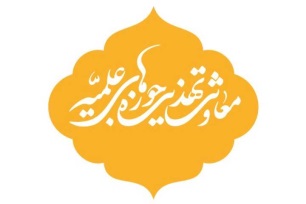 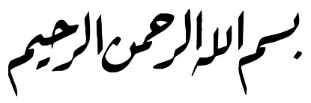 منابع مطالعاتی مورد نیاز حوزه‌های علمیه در هویت صنفی روحانی و راه و رسم طلبگیمقدمهثبت نام برای ورود به حوزه‌های علمیه به این معناست که شخص، تصمیم گرفته تمام عمر خود و ۶۰ سال سرمایه وجودی خویش را وقف اقامه دین خدا و دستگاه امام زمان عج کند. بی‌شک لازمه‌ی چنین سرمایه‌گذاری بلندمدت و خطیری این است که طلبه، حوزه‌ی علمیه را به خوبی بشناسد و درک روشنی از مسیر طلبگی داشته باشد؛ یعنی هویت صنفی طلبگی را شناخته باشد و تعریف جامع و مانع و قاطعی از حوزه و ماهیت طلبگی داشته باشد. آینده طلبگی را ببیند. ماموریت‌ها و رسالت‌های حوزه را درک کند. ارزش‌ها، افتخارات و دستاوردهای حوزه را بشناسد و ...خلاصه در این انتخاب چنان عالمانه و هوشمندانه عمل کرده باشد که اگر همه اهل زمان به او انتقاد و اهانت کردند ذره‌ای احساس ندامت و خسارت نکند و بتواند با همه مشکلات اجتماعی و اقتصادی و ... در این حرکت بزرگ کنار بیاید. الگوی طلبه در این حرکت پرشور، وجود قدرتمند پیامبر رحمت است آنگاه که رسالت خود را با شعار «قولوا لا اله الا الله تفلحوا» آغاز کرد. در آن روزگار مشرکان که همه هویت و موجودیت خود را در معرض خطر می‌دیدند تلاش کردند تا آن حضرت را با تطمیع و تهدید از میدان به در کنند. پیامبر اکرم ص در مقابل چرب‌ترین تطمیع‌های آنان فرمود: «اگر خورشید را در دست راست من و ماه را در دست چپم قرار دهید از رسالت خود دست نخواهم کشید» و در مقابل سخت‌ترین تهدیدها و بدترین توهین‌ها، متلک‌ها و شکنجه‌ها چون کوه استوار ایستاد و مومنان را به پایداری و استقامت توصیه کرد. همه آن تلاش‌ها در اراده‌ی آهنین آن حضرت اندک خدشه‌ای ایجاد نکرد.طلبه باید در مسیر پرحماسه‌ی طلبگی به این اسوه‌ی ایمان و استقامت تاسی کند و باورمندانه و مشتاقانه، تا پای جان بر این عهد بماند. اگر چنین بصیرت و معرفت صنفی عمیقی وجود داشته باشد انبوه فشارهای اجتماعی و اقتصادی هیچ خللی در عزم پولادین طلبه پدید نمی‌آورد و هرگز شور و تصمیم و حرکتش را کند نخواهد کرد. طلبه‌ی باورمند در مواجهه با مشکلات و در مقابل اعتراض‌ها و اهانت‌ها نه تنها احساس سرافکندگی و ندامت نمی‌کند که سربلند و پرافتخار، به شکوه پاسداری از آیین الهی بر خود می‌بالد و به خاطر نعمت توفیق ادامه‌دهندگی راه پیامبران و وراثت انبیا و اولیا، خدا را از صمیم جان سپاس می‌گوید. اما اگر انتخاب مسیر طلبگی با ابهام و اجمال و سستی و کوتاهی همراه باشد و حد نصاب معرفت و آگاهی در این موضوع حاصل نیامده باشد چه بسا عشری از این مشکلات برای پشیمانی و نگرانی کافی باشد و طلبه را از این مسیر نورانی محروم سازد.بی‌شک ابلیس لعین و همه شیطان‌صفتان انسان‌نما که از این عزم و اقتدار طلبه برای یک عمر تلاش خالصانه در پاسداری از دین خدا سخت بیمناک‌اند تمام تلاش خود را برای شکستن تصمیم طلبه و انحراف او از این مسیر نورانی به کار می‌گیرند و بر مدیران و مسئولان است که با ایجاد معرفت و بصیرت صنفی، هویت طلبه را تقویت کنند و او را از بحران وساوس شیطانی ایمن سازند. به لطف پروردگار و با تلاش عالمان و اندیشوران در این موضوع، محتوای غنی و آثار گران‌بهایی پدید آمده که جوانان با مطالعه‌ی آن می‌توانند آگاهی و شناخت روشنی از حوزه به دست آورند و در انتخاب طلبگی شاخص‌ها و معیارهای قاطع داشته باشند. طلاب علوم دینی نیز می‌توانند با مطالعه این آثار در مسیر طلبگی هوشمندانه‌تر عمل کنند و از عمر و تلاش خود بهره‌ی بیشتری ببرند و برای یک عمر خدمت فداکارانه به دین و در راه اقامه معارف اهل بیت آمادگی و توشه‌ی مناسب را دریافت کنند. مطالعه‌ی این کتاب‌ها برای اساتید و مدیران نیز این امکان را فراهم می‌سازد که طلاب جوان را در بهره‌برداری بیشتر از سرمایه‌ها و فرصت‌ها راهنمایی کنند و آنان را از سرگردانی، شبهه و تردید نجات بخشند و با معضل بحران هویت مقابله کنند. شورای تهذیب و تربیت مدارس علمیه نیز باید بر عمده‌ی این کتاب‌ها اشراف داشته باشد و از مباحث آن در حل مسائل فراوا ن عالم طلبگی بهره گیرد. عمده آثار موجود، در فهرست زیر منعکس است. تقسیم‌بندی کلی این فهرست به شرح زیرا است:طلبه و هویت طلبگیطلبه؛ اخلاق و خودسازیطلبه و علم‌آموزیطلبه و انقلاب اسلامیطلبه و رسالت‌های اجتماعیطلبه و زندگی خانوادگیکتاب‌هایی برای اساتید حوزه‌های علمیهکتاب‌هایی برای مدیران مدارس علمیهکتاب‌هایی برای مسئولان و کارگزاران حوزهمعرفی منابعهویت طلبگیآخوند باید روحانی باشد؛ توصیه‌های رهبر انقلاب برای حوزه‌های علمیه، تدوین محمدرضا حدادی، تهران: فراندیش، 1385.سیمای آرمانی طلبه، محمد عالم‌زاده‌ی نوری، قم: بوستان کتاب، ۱۳۹۰.بدان ایدک الله، نصایح رهبر انقلاب به طلاب، تهران: مؤسسه پژوهشی انقلاب اسلامی، ۱۳۹۶. میثاق طلبگی (دفتر اول: رسم طلبگی)، محمد عالم‌زاده‌ی نوری، قم: انتشارات مرکز مدیریت حوزه‌های علمیه، ۱۳۹۷ش.راه و رسم طلبگی (دفتر اول: ارزش و افتخارات طلبه)، محمد عالم‌زاده نوری، قم: ولاء منتظر، 1389.راه و رسم طلبگی (دفتر دوم: هویت صنفی طلبه و معنای طلبگی)، محمد عالم‌زاده نوری، قم: ولاء منتظر، 1389.لباس روحانیت؛ چراها و بایدها، محمد عالم زاده‌ی نوری، قم: مؤسسه‌ی آموزشی و پژوهشی امام خمینی، 1385.لباس روحانیت در نبرد نمادها، مهدی اسماعیلی، قم: معاونت تهذیب، ۱۳۹۴.جامه پیام‌بر، مهدی مسائلی، قم: پژوهشگاه فرهنگ و اندیشه‌ی اسلامی، ۱۳۹۸.درآمدی بر زی طلبگی، هنجارشناسی جلوه‌های رفتاری حوزویان، محمد عالم‌زاده نوری، قم: پژوهشگاه علوم و فرهنگ اسلامی، 1387.مهارت‌های طلبگی (دفتر اول: آیین طلبگی)، علی‌اصغر همتیان، تهران: کانون اندیشه جوان، 1394.حوزه‌ی علمیه؛ هست‌ها و بایدها، سید احمد خاتمی، مشهد: بنیاد پژوهش‌های اسلامی آستان قدس رضوی، 1385.روحانیت و حوزه؛ مشکلات و راهکارها، علی صفایی حائری، قم: لیلة القدر، 1395.رسالت روحانیت در دنیای جدید، سید محمدمهدی میرباقری، قم: مؤسسه‌ی فرهنگی فجر ولایت، 1385.هویت صنفی روحانی، محمدرضا حکیمی، تهران: دفتر نشر فرهنگ اسلامی، 1360.کوله‌پشتی طلبگی، قنبرعلی تیموری، تهران: کانون اندیشه جوان، 1391.میقات سبز، مهدی هادوی تهرانی، قم: مؤسسه‌ی فرهنگی خانه خرد، کتاب همدم، 1380.زندگی مطلوب طلبه، محمدرضا فلاح شیروانی، قم: پژوهشکده باقرالعلوم، ۱۳۹۹.رسالت عالمان دین‌باور، سیدعلی طباطبائی، قم: بخشایش، 1382.سلسله مباحثی برای طلاب علوم دینی، قم: انتشارات مؤسسه امام خمینی(ره)، 1389.حوزه و روحانیت، عبدالله جوادی آملی، قم: مؤسسه‌ی اسراء، ۱۳۹۲.درآمدی بر شناخت حوزه و روحانیت، منصور علم‌الهدی، قم: مرکز مدیریت حوزه‌ی علمیه‌ی خواهران، 1385.نگاهی به حوزه، سعید هلالیان، قم: کتاب فردا، ۱۳۹۳.پژوهشی در نظام طلبگی، مهدی ضوابطی، تهران: بنگاه ترجمه و نشر کتاب، 1359.شکل‌گیری سازمان روحانیت شیعه، محمدعلی اخلاقی، تهران: مؤسسه‌ی شیعه‌شناسی، 1384.تبارنامه حوزه و روحانیت؛ از صدر اسلام تا پهلوی اول، عبدالرحیم اباذری، قم: سلمان فارسی، 1390.تاریخچه روحانیت شیعه، محمد صمدی، مرکز مطالعات و پاسخ‌گویی به شبهات، قم: مرکز مدیریت حوزه‌های علمیه، ۱۳۹۴.مانیفست روحانیت، رضا غلامی، تهران: آفتاب توسعه، 1384. نسیم هدایت (رهنمودهای بزرگان به طلاب جوان)، علی وافی، قم: شفق، ۱۳۹۰.طلبه؛ اخلاق و خودسازیبر بال فرشتگان (ارزش طلبگی و بایدها و نبایدهای آن)، مهدی اسماعیلی سادیانی، قم: انتشارات مرکز مدیریت حوزه‌های علمیه، 1396ش.میثاق طلبگی (دفتر دوم: اخلاق و آداب طلبگی)، کاظم علی‌محمدی، قم: انتشارات مرکز مدیریت حوزه‌های علمیه، ۱۳۹۷ش.راه و رسم طلبگی (دفتر چهارم: طلبه و برنامه‌ریزی)، محمد عالم‌زاده نوری، قم: ولاء منتظر، 1389.راه و رسم طلبگی (دفتر هفتم: طلبه؛ نشاط و طراوت طلبگی)، محمد عالم‌زاده نوری، قم: ولاء منتظر، 1389.213 راهکار جهت تقویت و ارتقای انگیزه طلبگی، مدیریت مطالعات تربیتی فرهنگی معاونت تهذیب، قم: انتشارات معاونت فرهنگی و اجتماعی سازمان اوقاف، 1393.الگوهای اخلاقی طلبه مطلوب، هادی‌حسین‌خانی، قم، انتشارات مرکز مدیریت حوزه‌های علمیه، 1398ش.فرازها و فرودها (علل و عوامل صعود و سقوط اهل علم)، جمعی از نویسندگان، قم: مرکز مدیریت حوزه، ۱۳۹۶.مهارت‌های طلبگی (دفتر پانزدهم: خودآگاهی و مدیریت خویشتن)، مسعود نورعلی‌زاده میانجی، تهران: کانون اندیشه جوان، 1395.مهارت‌های طلبگی (دفتر سیزدهم: چالش‌های طلبگی)، مسعود حیدری نیک، تهران: کانون اندیشه جوان، 1395.فرهنگ حجره‌نشینی، مهدی محمدی صیفار، قم: انتشارات مرکز مدیریت حوزه‌های علمیه، ۱۳۹۶ش.منشور حجره‌نشینی؛ آداب زندگی در حجره، محمدتقی مرادی، قم: سرای کتاب، 1395.اخلاق حرفه‌ای و وظایف صنفی روحانیت از نگاه امام خميني، حمید آقانوری، قم: پژوهشگاه علوم و فرهنگ اسلامی، ۱۳۹۲.آداب الطلاب، شاکر برخوردار فرید، تهران: لاهوت، 1385.آفات الطلاب، شاکر برخوردار فرید، تهران: لاهوت، ‌1385.طلبه و علم‌آموزیراه و رسم طلبگی (دفتر سوم: طلبه در دوران رشد و تحصیل)، محمد عالم‌زاده نوری، قم: ولاء منتظر، 1389.راه و رسم طلبگی (دفتر پنجم: طلبه و جهت‌گیری تخصصی)، محمد عالم‌زاده نوری، قم: ولاء منتظر، 1389.راه و رسم طلبگی (دفتر ششم: علم دیگر)، محمد عالم‌زاده نوری، قم: ولاء منتظر، 1389.دانشِ تحصیلِ دانش، سعید هلالیان، قم: ولاء منتظر، 1391.انتخاب رشته، انتخاب شغل؛ راهنمای مشاورین و مراجعین، احمد امامی‌راد، قم: مؤسسه اشراق و عرفان، 1392.میثاق طلبگی (دفتر سوم: نظام تعلیم و تربیت حوزه‌های علمیه)، علی‌اصغر همتیان، قم: انتشارات مرکز مدیریت حوزه‌های علمیه، ۱۳۹7.صراط اندیشه و عمل، هدایت علمی و پرورشی طلاب و دانش‌پژوهان، ابوالقاسم علی‌دوست، قم: انتشارات پژوهشگاه فرهنگ و اندیشه‌ی اسلامی، ۱۳۹۴.مهارت‌های مدیریت تحصیلی؛ قم: انتشارات مرکز مدیریت حوزه‌های علمیه، ۱۳۹۹ش.مهارت‌های طلبگی (دفتر دوم: جلسه درس)، حسن‌علی علی‌اکبریان، تهران: کانون اندیشه جوان، 1394.مهارت‌های طلبگی (دفتر سوم: مباحثه)، محمود مقدمی، تهران: کانون اندیشه جوان، 1394.مهارت‌های طلبگی (دفتر بیستم: روند تحصیلی حوزه)، محمدعلی مروجی طبسی، تهران: کانون اندیشه جوان، 1395.مهارت‌های طلبگی (دفتر چهارم: برنامه‌ریزی تحصیلی)، حسین خنیفر، تهران: کانون اندیشه جوان، 1394.مهارت‌های طلبگی (دفتر چهاردهم: حافظه و فنون یادگیری)، حسین خنیفر، تهران: کانون اندیشه جوان، 1395.مهارت‌های طلبگی (دفتر شانزدهم: الفبای مقاله‌نویسی)، محمدباقر انصاری، تهران: کانون اندیشه جوان، 1395.مهارت‌های طلبگی (دفتر هجدهم: چگونه مطالعه کنیم؟)، محمود مقدمی، تهران: کانون اندیشه جوان، 1395.راهنمای تحصیل در حوزه‌های علمیه؛ با اقتباس از نگرش اسلام به دین، علم و عالم دینی، عبدالحمید واسطی، مشهد: مؤسسه مطالعات راهبردی علوم و معارف اسلام، 1392. راهنمای تحقیق؛ با اقتباس از نگرش اسلام به علم و هستی، عبدالحمید واسطی، مشهد: مؤسسه مطالعات راهبردی علوم و معارف اسلام، 1394.راهنمای تحصیل در حوزه (جلد اول: انگیزه‌شناسی تحصیل)، علی نصیری، قم: وحی و خرد، 1393.راهنمای تحصیل در حوزه (جلد دوم: روش‌شناسی تحصیل)، علی نصیری، قم: وحی و خرد، 1393.آداب تعلیم و تعلم در اسلام؛ ترجمه گزارش‌گونه کتاب «منیة المرید»، سیدمحمدباقر حجتی، قم: دفتر نشر فرهنگ اسلامی، 1386.شیوه‏های تحصیل و تدریس در حوزه‏های علمیه، محمدعلی رضایی اصفهانی، قم: دفتر تبلیغات اسلامی، 1376.آیین دانشوری در سیره امام خمینی(ره)، رسول سعادتمند، قم: تسنیم، 1389.طلبه و انقلاب اسلامیطلبه و انقلاب اسلامی، محمد عالم‌زاده نوری، قم: خانه طلاب جوان، 1400.طلبه عصر انقلاب؛ تحلیل سیاسی و شناخت رویدادهای اجتماعی، محمد عالم‌زاده نوری، قم: خانه طلاب جوان، 1400.طلبه عصر انقلاب؛ جامعه‌سازی و علوم انسانی اسلامی، محمد عالم‌زاده نوری، قم: خانه طلاب جوان، 1400.حوزه باید انقلابی بماند، محمدرضا فلاح شیروانی، قم: شهید کاظمی، 1396.حوزه علمیه تراز، سیدسجاد ایزدهی، تهران: کانون اندیشه جوان، 1400.طلبه انقلابی؛ جایگاه‌شناسی توصیفی-تحلیلی طلبه انقلابی، سعید هلالیان، قم: شهید کاظمی، 1398.مهارت‌های طلبگی (دفتر دهم: فعالیت سیاسی)، سیدسجاد ایزدهی، تهران: کانون اندیشه جوان، 1394.مهارت‌های طلبگی (دفتر دوازدهم: بصیرت سیاسی)، سیدسجاد ایزدهی، تهران: کانون اندیشه جوان، 1395.الگوی حضور سیاسی طلبه در انتخابات، قم: خانه طلاب جوان، 1396.مقدمه‌ای بر تربیت سیاسی طلاب، سید مهدی موسوی، قم: بوستان کتاب، 1394.طلبه و رسالت‌های اجتماعیمهارت‌های طلبگی (دفتر ششم: تبلیغ مجازی)، حسین سلیمانی، تهران: کانون اندیشه جوان، 1394.مهارت‌های طلبگی (دفتر پنجم: پاسخ به شبهه و پرسش)، حسین سوزنچی، تهران: کانون اندیشه جوان، 1394.رسالت روحانیون در دانشگاه‌ها؛ از منظر رهبر معظم انقلاب، محمد طهماسبی، تهران: نشر معارف، 1393.طلبه و زندگی خانوادگیمشق مهر، مهدی محمدی صیفار، قم: انتشارات مرکز مدیریت حوزه‌های علمیه، 1395ش.همسران همراه، مهدی محمدی صیفار، کاظم علی‌محمدی و هادی حسین‌خانی، قم: انتشارات مرکز مدیریت حوزه‌های علمیه، 1395ش.خانه آفتاب؛ راهکارهایی برای موفقیت خانواده طلاب، نصرت رضایی، مشهد: انتشارات باران حکمت، 1392.مهارت‌های طلبگی (دفتر هشتم: دوران عقد)، هادی حسین‌خانی، تهران: کانون اندیشه جوان، 1395.مهارت‌های طلبگی (دفتر نهم: همسرداری)، سیدجعفر علوی، تهران: کانون اندیشه جوان، 1395.مهارت‌های طلبگی (دفتر هفدهم: شادابی خانواده)، سیدمهدی قانع، تهران: کانون اندیشه جوان، 1395.مهارت‌های طلبگی (دفتر نوزدهم: فرزندآوری)، محمود مقدمی، تهران: کانون اندیشه جوان، 1395.کتاب‌هایی برای اساتیداستاد و درس، علی صفایی حایری، قم: هجرت، 1361.راهنمای تدریس؛ با اقتباس از نگرش اسلام به علم و علم‌آموزی، عبدالحمید واسطی، مشهد: مؤسسه مطالعات راهبردی علوم و معارف اسلام، 1392.شاگردپروری؛ تربیت شاگردان در سیره تربیتی اهل‌بیت(ع)، محمدرضا عابدینی، تهران: نشر معارف، 1399.فیض استاد؛ مهارت کلاس‌داری تربیتی اساتید حوزه علمیه، محمدجواد نورینقش تربیتی اساتید، هادی حسین‌خانی و کاظم علی‌محمدی، قم: انتشارات مرکز مدیریت حوزه‌های علمیه، 1398ش.مهارت‌های طلبگی (دفتر هفتم: روش تدریس)، رمضان علی‌تبار فیروزجایی، تهران: کانون اندیشه جوان، 1395.کتاب‌هایی برای مدیران مدارسالگوی تربیت جامع طلاب؛ محمدجواد نظافت یزدی، مشهد: انتشارات امام مهربان، ۱۳۹۹.نقش تربیتی مدیران در مدارس علمیه، هادی حسین‌خانی نائینی، قم: انتشارات مرکز مدیریت حوزه‌های علمیه، 1395.ظرفیت‌های تربیتی مدرسه‌ی علمیه مطلوب، کاظم علی‌محمدی، انتشارات مرکز مدیریت حوزه‌های علمیه، 1396.کتاب‌هایی برای مسئولان و کارگزاران حوزهانتظارات جامعه اسلامی از حوزه‌های علمیه امروز، حسن بنیانیان، قم: بوستان کتاب، 1393.تبیان، دفتر دهم، روحانیت و حوزه‏های علمیه، روح الله الموسوی الخمینی، تهران: مؤسسه‌ی تنظیم و نشر آثار امام خمینی، 1379.منشور حوزه و روحانیت، دیدگاه‌ها و بایسته‌های حوزه و روحانیت از منظر حضرت آیت‌الله العظمی خامنه‌ای از ۱۳۶۸ تا ۱۳۹۵ (۱۵ جلد)، علی خراسانی، تهران: مؤسسه‌ی انقلاب اسلامی، ۱۳۹۶.حوزه، محمدتقی مصباح یزدی، مؤسسه‌ی آموزشی و پژوهشی امام خمینی، 1375.ده گفتار، شهید مرتضی مطهری، تهران: صدرا، 1376.ولایت، رهبری، روحانیت، شهید سید محمدحسین بهشتی، بنیاد نشر آثار و اندیشه‌های شهید آیت الله دکتر بهشتی، تهران: بقعه، 1383.تحول حوزه علمیه و روحانیت در گذشته و حال؛ طرح الگو، چشم‌انداز و ارزیابی فعالیت روحانیت، علی‌رضا پیروزمند، تهران: کتاب فردا، 1392.گذشته، حال و آینده حوزه در نگاه رهبری، جمعی از نویسندگان مجله‌ی حوزه، قم: دفتر تبلیغات اسلامی، 1376. نظام‌نامه جامع تهذیبی حوزه‌های علمیه، کاظم علی‌محمدی و مهدی محمدی صیفار، قم: انتشارات مرکز مدیریت حوزه‌های علمیه، 1399.نظام‌نامه تربیتی؛ جامعه المصطفی العالمیه.حوزه علمیه؛ چیستی، گذشته، حال و آینده، علی‌رضا اعرافی، قم: مؤسسه اشراق و عرفان، 1395.وحدت حوزه و دانشگاه؛ علی‌رضا اعرافی، قم: مؤسسه اشراق و عرفان، 1392.حوزه‌های علمیه، طرحی نو بر پایه‌ی ارزش‌ها، محمدتقی مدرسی، ترجمه حمیدرضا آژیر، نشر بقیع، 1374.حوزه و روحانیت در نگاه رهبری، حمید آقانوری، قم: دبیرخانه شورای عالی حوزه‌ی علمیه، ۱۳۹۰.حوزه و روحانیت؛ برگرفته از بیانات حضرت آیت‌الله سیدعلی خامنه‌ای، سعید صلح میرزایی، تهران: مرکز اسناد انقلاب اسلامی، 1390.حوزه و روحانیت ۱ و ۲؛ مسائل، آسیب‌ها، کارکردها، به‌کوشش علی باقری‌فر، مؤسسه دین‌پژوهی بشری، 1389.حوزه و بایسته‌ها؛ گفتارها و نوشتارها درباره‌ی حوزه، روحانیت و مرجعیت، سیدمحمدباقر صدر، قم: دارالصدر، 1398.نظام علمی-آموزشی «پرورش مآل»؛ طرحی برای تحول بنیادین حوزه براساس نظریه آموزش «پرورش مآل»، علی‌اکبر رشاد، قم: پژوهشگاه فرهنگ و اندیشه اسلامی، 1396.سخن پایانیوجود این کتاب‌ها در مدرسه علمیه و در دسترس طلاب، هم امکان استفاده از آن را برای طلبه سهل می‌سازد و به ارتقای معرفتی او می‌انجامد و هم اقناع روحی و احساس روانی خاصی بر داشتن یک پشتوانه سنگین معرفتی در جان طلبه ایجاد می‌کند و او را آرامش و قدرت می‌بخشد.------------------------------معرفی اجمالی منابع مطالعاتی هویت صنفی روحانیتهویت طلبگیآخوند باید روحانی باشد (توصیه‌های رهبر انقلاب برای حوزه‌های علمیه)نوشتار حاضر، جزوه‌ای مختصر حاوی گزیده‌ای از توصیه‌های رهبر معظم انقلاب، حضرت آیت‌الله العظمی خامنه‌ای به حوزه‌های علمیه می‌باشد.سیمای آرمانی طلبه در نگاه مقام معظم رهبری؛ محمد عالم‌زاده نوریاین نوشتار در جست‌وجوی «سیمای آرمانی طلبه» و «نظام‌واره طلبه مطلوب» از بیان و بنان حکیم فرزانه، حضرت آیت‌الله خامنه‌ای، گرد آمده است و به بررسی الگوی جامع شخصیت طلبه در ابعاد اخلاقی، علمی و اجتماعی پرداخته است.بدان، أیّدک الله (نصایح رهبر معظم انقلاب اسلامی به طلاب)؛ انتشارات انقلاب اسلامیاین کتاب حاوی توصیه‌ها و سخنان رهبر انقلاب خطاب به طلّاب است که شامل سه فصل «کلیات»، «شئون و وظایف طلبگی» و «تکالیف سنگین علما» می باشد.هدف از انتشار این اثر، جمع‌آوری و عرضه بیانات خاص رهبر انقلاب برای طلاب است. وظایف حوزه و روحانیت در بیان ایشان قبلا منتشر شده است و از مقصود این کتاب، خارج است.میثاق طلبگی، دفتر اول: رسم طلبگی؛ محمد عالم‌زاده نوریاین اثر، گزیده و بازنگاری آثار قدیم نگارنده خصوصا کتاب «راه و رسم طلبگی» است؛ البته یک فصل جدید با عنوان «طلبه و انقلاب اسلامی» به آن افزوده شده که برای اول بار نشر می یابد. غرض اصلی از تدوین این نوشتار «اعطای بینش کلی نسبت به هویت طلبگی و برنامه‌ریزی صحیح به طلاب ورودی جدید حوزه‌های علمیه» است.مجموعه راه و رسم طلبگی (هفت دفتر)؛ محمد عالم‌زاده نوریدسته‏ای از چالش‏ها، به صورتی کاملا بومی و طبیعی فضای فکری طلاب مبتدی را اشغال کرده و پیوسته اذهان آنان را آزار می‏دهد. از بد روزگار، این سؤال‏ها و ابهام‏های درشت که گاهی با سرنوشت طلبه پیوند دارد، بسیار مورد بی‏مهری قرار می‏گیرد.این مجموعه تلاشی است از سوی مؤلف تا با اعطای بینش کلی نسبت به هویت طلبگی و برنامه‌ریزی صحیح، به قدر توان، طلبه را در پیمودن مسیر خطیر طلبگی از بند سرگردانی، بی‌انگیزگی و ناتوانی برهاند.راه و رسم طلبگی، دفتر اول: ارزش و افتخارات طلبهاین دفتر به هدف تبیین عالم طلبگی و ترسیم فضای عمومی فعالیت‌های حوزوی خطاب به طلبه مبتدی نوشته شده و در قالب نامه‌ای ساده و داستان‌واره‌ای صمیمی تلاش کرده طلبه را با هویت صنفی خویش، رسالت‌های فردا و آسیب‌ها و آفت‌های میانه راه آشنا سازد و با مقایسه شخصیت‌های موفق و ناموفق حوزوی گام کوچکی در راه‌نمایی و دست‌گیری طلبه در آغاز حرکت خویش بردارد. هم‌چنین همه جوانانی که برای انتخاب میان طلبگی و دیگر مسیرها نیازمند آگاهی از هویت صنفی و فضای کاری حوزه هستند از این اثر بهره خواهند برد.راه و رسم طلبگی، دفتر دوم: هویت صنفی طلبه و معنای طلبگیآیا طلبه بهره درخوری خواهد داشت و ثمره ممتازی بر وجود او مترتب خواهد شد؟ آیا این همه تحصیل و تلاش، با خدماتی که در آینده بر دوش طلبه نهاده می‌شود و از او انتظار می‌رود تناسب دارد؟این پرسش‌ها همه از مقوله نظر به هویت صنفی طلبه است. طلاب علوم دینی باید روشمند و عالمانه با آینده صنفی خود آشنا گردند تا سرمایه فراوانی که حوزه برای تربیت آنان پرداخته، صرف آرمان و رسالت حوزه شود و به کارهای نازلی که از غیرطلبه هم برمی‌آید هزینه نشود.این دفتر تلاشی است ابتدایی برای ترسیم هویت صنفی طلبه و نقش اجتماعی او.لباس روحانیت؛ چراها و بایدها؛ محمد عالم‌زاده نوریدانش‌آموختگان علوم دینی پس از چند سال تحصیل در حوزه و یک دوره آشنایی با فقه اسلامی، غالبا در پوششی ویژه و متفاوت از دیگر مردم، به لباس روحانیت درمی‌آیند. این لباس به‌رغم پیشینه طولانی، هنوز در معرض پرسش‌های فراوانی قرار دارد. تراکم این ابهامات و نگرانی‌ها  در جان طلبه به مرور ایمان و اعتقاد قلبی او را به راهی که می‌رود و کاری که می‌کند می‌فرساید و ارمغانی جز تزلزل شخصیت و آشفتگی خاطر ندارد.این نوشته موجز باب گفت‌وگو در این موضوع را گشوده است. «معنا و فلسفه لباس روحانیت»، «فواید و ضرورت لباس روحانیت»، «موانع تلبس طلاب» و «دولباسی» از اهم مطالب این دفتر است.لباس روحانیت در نبرد نمادها (کارکردهای لباس روحانیت)؛ مهدی اسماعیلی سادیانیدر این نوشته، کارکردهای لباس روحانیت به بحث گذاشته شده است. ابتدا دلایل تقدس لباس روحانیت بیان شده و واژه عمامه در روایات واکاوی شده است. کسانی که در طول تاریخ این لباس را پوشیده‌اند، معرفی شده‌اند و توجه خاص اهل‌بیت(علیهم‌السلام) به این پوشش یادآوری شده است. سپس ضرورت پوشیدن این لباس در عصر نبرد نمادها مورد بررسی قرار گرفته است. در ادامه کارکردهای معنوی این لباس به بحث گذاشته شده و در نهایت موانع موجود، توقعات مردم از روحانیت و آیین‌نامه تلبس آورده شده است.جامه پیام‌بر (لباس روحانیت)؛ مهدی مسائلیاین کتاب درباره لباس روحانیت، آداب و مسائل مرتبط با آن نظیر بحث‌های حقوقی و آداب اجتماعی و شأنی است که برخی نسبت به کارکردهای آن آگاهی کافی ندارند.در این اثر سعی شده به ابهامات موجود در این زمینه پرداخته شده و به اقشار مختلف مردم نسبت به پرسش‌هایی که در این زمینه دارند، پاسخ داده شود؛ از این رو مخاطب این کتاب فقط طلاب و روحانیون نیستند.درآمدی بر زیّ طلبگی (هنجارشناسی جلوه‌های رفتاری حوزویان)؛ محمد عالم‌زاده نوریسخن از زیّ طلبگی یا زیّ روحانیت سخن از ظواهر، بروزات بیرونی و تجلیات اجتماعی حیات طلبگی است و از هنجارهای حاکم‌بر سیمای مشهود فرد روحانی در منظر دیگران کاوش می‌کند. طلبه از آن جهت که یک مسلمان مؤمن است، وظیفه دارد در زیّ اهل ایمان باشد؛ اما فراتر از آن، از جهت شخصیت  صنفی و نقش اجتماعی خاص طلبگی نیز لازم است در جلوه‌های ظاهری خود، هنجارهایی را مراعات کند.این کتاب در تلاش برای کشف قواعد رفتار ظاهری طلبه از گفتگوهای عینی و چالش‌های فراگیر آغاز کرده و می‌کوشد که از بنیادهای نظری و مبانی فکری غفلت نورزد.مهارت‌های طلبگی، دفتر اول: آیین طلبگی؛ علی‌اصغر همتیاناین کتاب، بناست نقشه طلبگی ارائه دهد و نقشه‌خوانی و تعیین موقعیت نیز در آن آموزش داده شود. در این کتاب، شما می‌توانید با شناخت هویت خود، موقعیت فعلی خود را در بین اصناف گوناگون مشخص کنید. همچنین، با شناخت رسالت‌های یک طلبه می‌توانید نقطه مقصد را که طلبه باید به آن نقطه برسد مشخص کنید. با تعیین هویت (موقعیت فعلی شما) و رسالت (نقطه مقصد)، می‌توانید راه مطمئنی برای رسیدن به رسالت خود داشته باشید.حوزه علمیه: هست‌ها و بایدها؛ سیداحمد خاتمیاین کتاب گردآمده از مباحث معرفتی و تربیتی حجت الاسلام والمسلمین سید احمد خاتمی با ضمیمه یادداشت‌ها و مصاحبه‌های ایشان می‌باشد، که در تلاش است به قدر توان، قله‌ها و چاله‌ها، روش‌ها و منش‌های تحصیل و آفات و آسیب‌های طلبگی را به آنان که در این مسیر سلوک می‌کنند نشان دهد.این کتاب در 5 بخش تدوین شده؛ بخش اول: طلبگی، توفيقی الهی؛ بخش دوم: هدف از تحصيلات حوزوی؛ بخش سوم: نگاهی به تحصيل در حوزه‌های علوم دينی؛ بخش چهارم: تجديد نظر در كتاب‌های درسی، ضرورت‌ها و لغزش‌ها؛ بخش پنجم: حوزه‌های علوم دينی، بايسته‌ها و آفت‌ها.روحانیت و حوزه (مشکلات و راهکارها)؛ علی صفایی حائریمؤلف در این نوشته، حوزه را به مثابه بستری برای تربیت رهبر و سرپرست نگریسته و در سه بخش، مشکلات را تحلیل کرده و راه‌حل‌های خویش را عرضه داشته است؛ در رهبری، در تحصیل، و در تبلیغ. گفتاری باعنوان «رکود فقه» پایان بخش مطالب این کتاب است.رسالت روحانیت در دنیای جدید؛ محمدمهدی میرباقریاین نوشتار، متن تنظیم‌شده سه جلسه سخنرانی علمی با موضوع «رسالت روحانیت در دنیای جدید» است که توسط استاد میرباقری ایراد شده است. ایشان از چند منظر به این موضوع پرداخته اند؛ در گفتار اول، ابتدا سیر تطور حوزه‌های علمیه شیعه بررسی شده و سپس ظرفیت روحانیت شیعه برای ایفای نقش در مقیاس جهانی مورد ارزیابی قرار می‌گیرد. گفتار دوم بر آن است تا ضرورت پژوهش‌های بنیادین در فلسفه، اخلاق و فقه را برای انجام رسالت نوین حوزه علمیه اثبات کند. در گفتار سوم مهم‌ترین جریان‌های فکری حوزوی که به نوعی در ساحت نسبت روحانیت و دنیای جدید قدم برداشته‌اند، دسته‌بندی می‌شوند.هویت صنفی روحانی؛ محمدرضا حکیمی«برخی از دوستان از این بنده خواستند تا در سمینار 10 روزه مدرسه فیضیه شرکت کنم و برای طلاب سخنانی بگویم. گفتند امام فرموده است که پیش از ماه محرم، طلاب را -که با آغاز محرم، در سراسر کشور پراکنده می‌شوند و به‌میان مردم می‌روند- گردآورید، و از کسانی چند، که هریک در جهتی اطلاعاتی دارند، بخواهید تا مطالبی را درباره پاره‌ای از مسائل لازم، برای طلاب جوان تشریح کنند...»متن پیش رو تکمیل‌یافته سخنرانی عالم و متفکر برجسته، مرحوم محمدرضا حکیمی است که با موضوع «هویت صنفی روحانی»، به تاریخ 19 آبان 1358 در مدرسه فیضیه ایراد گردید. ایشان روحانیت را تنها صنف قابل اعتماد در انقلاب می‌دانست و از همین رو به تصفیه و سازماندهی این صنف معتقد بود؛ لذا از بازتعریف هویت این صنف سخن به میان آورد.کوله‌پشتی طلبگی؛ قنبرعلی تیموریاین اثر، پیرامون سلوک و راه‌وروش طلبگی پدیدآمده است. ابتدا نویسنده، تاريخچه مختصري از شکل‌گیری حوزه‌هاي علميه را بيان مي‌نمايد و در ادامه به مرام و مسلك طلبگي می‌پردازد.میقات سبز؛ مهدی هادوی تهرانیدر مقدمه کتاب آمده: «همه ما در آغاز گزينش حوزه علميه به عنوان مسير آينده خود دلخوش داشتيم كه روزی معمار روح آدميان باشيم و راهی را برويم كه به‌جز پيامبران در آن گام نمی‌زنند، اما پس از گذشت چند سال، بارش مشكلات و تعدد موانع، راه را برايمان غيرقابل عبور می‌كند. اين جزوه كوچك حاصل نويسنده‌ای است كه خود چون شما اين مسير را با همه موانعش طی كرده و به سرانجام رسيده است».«عوامل اختیاری و غیر اختیاری»، «معنی و موانع اجتهاد»، «کتاب‌های حوزوی»، «مراحل تحصیل»، «تحلیل مفاد طلبگی در شخصیت علمی»، «مقام علمی و نمایندگی پیامبر اکرم(ص)» و عناوین دیگری تشکیل دهنده این نوشتار موجز هستند.زندگی مطلوب طلبه (گامی به‌سوی تعریف یک تیپ تخصصی)؛ محمدرضا فلاح شیروانینویسنده در تلاش بوده است تبیینی نوین از زندگی مطلوب طلبه در تناسب با عصر انقلاب اسلامی ارائه کند. در این کتاب با خوانشی تربیتی از الگوی امام خمینی(ره)، سعی شده گامی به سوی تعریف یک تیپ تخصصی متناسب با آنچه در عصر انقلاب اسلامی از طلاب انتظار می‌رود برداشته شود.رسالت عالمان دین باور؛ سیدعلی طباطبائیدر این نوشتار طی مباحثی، اهداف و نقش روحانیت در ترویج دین اسلام و اعتقادات دینی برشمرده شده است. مباحث کتاب ذیل این عناوین سامان یافته است: «نظام روحانیت در اسلام»، «علم الوراثة و علم الدراسة»، «عاقل شدن در پرتو تحصیل علم» و «نقش نشاط در تحصیل علم».سلسله مباحثی برای طلاب علوم دینی؛ انتشارات مؤسسه امام خمینی(ره)متن حاضر تلاشی است از معاونت تربیتی-فرهنگی مؤسسه آموزشی و پژوهشی امام خمینی(ره)، به هدف ارائه ارشادات اولیه به طلاب علوم دینی. چهار عنوان اصلی این نوشتار از این قرار است: «اهداف و انگیزه‌های طلبگی»، «عوامل موفقیت طلبه در تحصیل»، «لباس روحانیت» و «طلبه و ضرورت‌های امروز».حوزه و روحانیت در مجموعه گفتارها و پیام‌های آیت الله جوادی آملیاین کتاب مجموعه‌ای از گفتارها و پیام‌های آیت الله جوادی آملی پیرامون حوزه و روحانیت می‌باشد که در مرکز پژوهش‌های علمی و فرهنگی اسراء، در سه بخش، تهیه و تنظیم گردیده است: 1. کلیاتی پیرامون حوزه علمیه؛ 2. روحانیت در عرصه علم و اخلاق؛ 3. روحانیت در عرصه جامعه.درآمدی بر شناخت حوزه و روحانیت؛ منصور علم الهدینویسنده بر این باور است که طلبه در موضوع حوزه و روحانیت پیش از اینکه نیاز به نقد و بررسی داشته باشد باید شناختی در حد کلیات به دست آورده سپس مطالعه کند و بیندیشد و به یک نظری برسد و بعد از آن وارد فضای نقد و بررسی شود.لذا هدف اصلی این کتاب، شناساندن حوزه و روحانیت به نوآموز آموزش‌های دینی است و فرض بر این است که خواننده از حوزه هیچ اطلاعی ندارد و می خواهد دراین‌باره اطلاعاتی به‌دست آورد.نگاهی به حوزه (جایگاه شناسی توصیفی- تحلیلی روحانیت و حوزه‌های علمیه شیعه)؛ سعید هلالیاناین نوشتار می‌کوشد با روشی نو و از ابعاد مختلف به معرفی سیمای حوزه علمیه به «عموم مردم و اقشار مختلف جامعه»، «عموم طلاب و روحانیون»، «برنامه‌ریزان، مدیران و مسئولان حوزه»، «علاقه‌مندان ورود به حوزه» و «مسئولان و کارگزاران نظام اسلامی» بپردازد.پژوهشی در نظام طلبگی؛ مهدی ضوابطیدر این اثر پژوهشی سعی شده است سیمای نظام آموزشی طلبگی در یک بافت کلی تصویر شود و پاره‌ای از اجزای آن نیز بررسی گردد. این‌گونه نظام‌کاوی در تعلیم‌وتربیت تازگی ندارد، اما به گمان نگارنده در نظام طلبگی می‌تواند آغازی برای پژوهش‌های بعدی باشد. نویسنده، اثر خود را در پنج بخش سامان داده است: ۱- عروج تا قرون طلایی؛ ۲- مدارس علمیه و علوم؛ ۳- نظام آموزشی و علوم اسلامی؛ ۴- نظام طلبگی امروز؛ ۵- عناصر آموزشی.شکل‌گیری سازمان روحانیت شیعه؛ محمدعلی اخلاقیدر این نوشتار سعی شده پیشینه تاریخی، عوامل و زمینه‌های پیدایش و شکل‌گیری حوزه‌ها و سازمان روحانیت شیعه و نیز مسائلی از قبیل ساختار، سلسله مراتب و کارکردهای اجتماعی سازمان روحانیت بررسی شود. این تحقیق سعی دارد از سازمان روحانیت شیعه به عنوان نهادی با پیشینه تاریخی و جایگاهی مشخص در نظام اجتماعی بحث کند.تبارنامه حوزه و روحانیت (از صدر اسلام تا پهلوی اول)؛ عبدالرحیم اباذریهدف و انگیزه نگارنده این اثر، معرفی شجره‌نامه و تبارنامه صنفی علما، فقها و روحانیت در طول تاریخ برای طلاب جوان بوده است. در این مجال سعی شده سیر تاریخی، فعالیت‌های دینی، فرهنگی، سیاسی و اجتماعی حوزه و روحانیت و چگونگی شکل‌گیری این نهاد مقدس به گونه‌ای فشرده برای مخاطبان ترسیم گردد.تاریخچه روحانیت شیعهروحانیت نهادی اصیل است و ریشه در وحی و سیره پیامبر و اهل بیت دارد. این اثر نگاهی به روند تاریخی شکل‌گیری نهاد روحانیت و جایگاه مهم آن در اسلام داشته و به معرفی مصادیق بزرگ و اولیه روحانیت تا غیبت کبری با استناد به آیات قرآن و منابع کهن پرداخته و با مد نظر قرار دادن آسیب‌های دامنگیر یا پیش روی این نهاد به شبهات مهم مربوط به شکل‌گیری آن پاسخ داده استمانیفست روحانیت؛ رضا غلامیکتاب حاضر بررسی سازمان و مختصات روحانیت در مقطع کنونی است که طی آن رسالت و اهداف روحانیت، جایگاه سیاسی روحانیت و نقش روحانیت و آموزش، پژوهش و تبلیغ بحث و بررسی می‌شود.نسیم هدایت (رهنمودهای بزرگان به طلاب جوان)؛ علی وافینویسنده، پرسش‌هایی را که معمولا در زمینه‌های تحصیل، تهذیب و برخوردهای اجتماعی برای یک طلبه جوان پیش می‌آید به صورت چهل پرسش کاربردی، با برخی از مراجع عظام و علمای اعلام در میان گذاشته و حاصل آن را به صورت این اثر در اختیار طلاب قرار داده است.طلبه؛ اخلاق و خودسازیبربال فرشتگان (ارزش طلبگی و باید و نبایدهای آن)؛ مهدی اسماعیلی سادیانیکتاب حاضر در راستای آگاهی‌بخشی به طلاب، نسبت‌به رسالت حوزه، زیّ طلبگی، ارزش و جایگاه سربازی حضرت ولیّ‌عصر(عج) و مسئولیت سنگینی که برعهده گرفته‌اند تهیه شده است.این کتاب در 4 فصل تنظیم شده است؛ فصل اول: آشنایی اجمالی با نظام مدیریتی و آموزشی حوزه؛ فصل دوم: نکته‌های انگیزه بخش؛ فصل سوم: نکته‌های علمی-پژوهشی؛ فصل چهارم: نکته‌های تهذیبی-تبلیغی.میثاق طلبگی، دفتر دوم: اخلاق و آداب طلبگی؛ کاظم علی‌محمدیباتوجه به رسالت بزرگ حوزه در پرورش دانشمندان مهذب دین و پاسداران ربانی مرزهای حقیقت و معنویت، لازم است طرح و تدبیر روشنی برای ارتقای سطح معنوی طلاب و توسعه اخلاق محمدی(ص) در میان حوزویان، به ویژه طلاب مبتدی فراهم آید.این اثر با هدف اعطای بینش کلی نسبت به اهمیت اخلاق و تهذیب در حیات طلبگی، رشد متوازن و جامع، عوامل و موانع موفقیت در مسیر طلبگی و شاخص‌های زیّ طلبگی برای ورودی‌های جدید حوزه‌های علمیه تدوین شده و سعی دارد تا پیش از ورود به مدرسه، مخاطب خود را نسبت به موضوعات تهذیبی و تربیتی دغدغه‌مند سازد.راه و رسم طلبگی، دفتر چهارم: طلبه و برنامه زندگیواقعیت آن است که در شرایط موجود، فرایند تصمیم‌گیری و انتخاب، در موارد زیادی برای طلبه دشوار و پرمؤلفه است. طلبه باید یک توانایی بسیار ارزشمند را در همان سال‌های آغازین طلبگی کسب کند، توان‌مندی «برنامه ریزی» و «مدیریت توان خویشتن». طلبه باید در تنظیم بهینه فعالیت‌های زندگی به خودشکوفایی برسد و نظام ضرورت‌ها و وظایف را به دست آورد.موضوع «برنامه‌ریزی» که عنوان جامع اکثر دغدغه‌ها و نگرانی‌های طلاب است، در این نوشتار نیز دستاویزی برای ارائه نگاه کلان به مسائل زندگی صنفی طلبه قرار گرفته است.بازتعریف مفهوم برنامه و برنامه‌ریزی، ضرورت برنامه‌ریزی، اصول حاکم بر برنامه، و برنامه زندگی طلبه اهم عناوین این دفتر را تشکیل می‌دهند.راه و رسم طلبگی، دفتر هفتم: طلبه؛ نشاط و طراوت طلبگیاز جمله مسائل مهم تربیتی که در میان طلاب علوم دینی نیز مصادیق فراوان دارد عارضه بی‌انگیزگی است. بررسی کارشناسانه ریشه‌های پیدایش و راهکارهای درمان این عارضه و شیوه‌های افزایش اراده و نشاط در میان طلاب موضوع این نوشتار است.این نوشتار از دو بخش تشکیل شده است. در بخش نخست به بررسی فنی پیدایش اراده در انسان و فرایند ایجاد انگیزه به صورت کلی پرداخته شده است. در بخش دوم به صورت کاربردی و جزئی فهرستی از عوامل ایجاد کسالت و راهکارهای افزایش نشاط و انگیزه در میان طلاب به صورت خاص بررسی شده است.213 راهکار جهت تقویت و ارتقای انگیزه طلبگی؛ معاونت تهذیب حوزه‌های علمیهضعف انگیزه در مسیر حرکت طلبگی به خاطر فرآیند طولانی مدت این امر خطیر، یکی از آسیب‌های احتمالی  است که این کتاب درصدد بررسی علل احتمالی و ظهور این ضعف و ارائه راهکارهای تقویت و ارتقاء آن می‌باشد.الگوهای اخلاقی طلبه مطلوب؛ هادی حسین‌خانیاین اثر پیرامون اخلاق و تهذیب نفس و آشنایی با سیره علمی قلّه‌های تهذیب بحث می‌کند. در این کتاب، الگوهایی از جهاد اخلاقی و تربیتی دوران طلبگی بزرگان و علما ارائه شده که می‌تواند طلبه را در خودسازی یاری رساند و راه‌گشای او در مسیر طلبگی قرار گیرد.فرازها و فرودها (علل و عوامل صعود و سقوط اهل علم)؛ معاونت تهذیب حوزه‌های علمیهچه عواملی در رشد و موفقیت انسان مؤثر اند؟ و چه علل و عواملی موجب ناکامی و سقوط انسان می‌شوند؟ نویسنده با مطالعه و بررسی زندگانی برخی از علما، بزرگان دین و قله‌های تهذیب و نیز کسانی که به ظاهر لباس روحانیت به تن داشته ولی با گذشت زمان از رسالت حوزوی و زی طلبگی خود فاصله گرفتند، نکات مفید و قابل تأملی بیان می‌کند.مهارت‌های طلبگی، دفتر پانزدهم: خودآگاهی و مدیریت خویشتن؛ مسعود نورعلی‌زاده میانجیکسب هویت، دستیابی به شخصیت متعالی، برخورداری از سجایای اخلاقی و رفتارهای سالم و سازنده، از مهم‌ترین دغدغه‌های یک طلبه است. او می‌خواهد خود را بشناسد و آینده تحصیلی و خانوادگی خود را با توجه به ویژگی‌ها  و توانمندی‌های خویش رقم زند، اما در میانه راه، افکار، احساسات، هیجانات، رفتارها، نیازها، گرایش‌های مختلف و گاه متناقضی را در وجود خود می‌یابد که نمی‌داند چگونه آن‌ها را با هم سازش داده، به کنترل و تعدیل آنها بپردازد. همه اینها به مهارت خودآگاهی او بستگی دارد. خواندن این کتاب در افزایش خودآگاهی طلبه مؤثر خواهد بود.مهارت‌های طلبگی، دفتر سیزدهم: چالش‌های طلبگی؛ مسعود حیدری نیکطلاب جوان در مسیر زندگی تحصیلی خویش با فراز و نشیب‌های فراوانی روبه‌رو هـستنـد؛چـالـش‌هـای تحـصیـلی، ازدواج، معیـشـت و تبـلیـغ از جـملـه ایـن فرازونشیب‌هاست که چاره‌ای جز رویارویی با آن‌ها نداریم.عده‌ای راه فرار را برمی‌گزینند و قید طلبگی را می‌زنند. برخی به مقابله با این مشکلات می‌روند؛ منتها به دلیل نداشتن تجربه و آگاهی لازم، متحمل هزینه‌های گزاف مادی و معنوی می‌شوند. در مقابل، کسانی که مدیریت مهار مشکلات را می‌دانند، با پرداخت کمترین هزینه، بر مشکلات فائق می‌آیند.این کتاب، تلاش می‌کند ضمن تبیین چالش‌های زندگی طلبگی، مهارت مدیریت گذر از آنها را ارائه کند.فرهنگ حجره‌نشینی (اخلاق و آداب حجره‌نشینی)؛ مهدی محمدی صیفاراین کتاب با اشاره به اهمیت و جایگاه حجره در تحصیل و تربیت طلبه و نیز ماندگاری آثار، برکات و خاطرات دوران حجره‌نشینی، تلاش دارد از لحاظ اخلاقی و آدابی و تربیتی به موضوع حجره‌نشینی بپردازد.این کتاب دارای پنج فصل است: «انتخاب حجره و حجره‌نشینی»، «مدیریت حجره»، «رعایت بهداشت و تمیزی در حجره»، «رعایت آداب و اخلاق در حجره» و «معنویت در حجره».منشور حجره‌نشینی (آداب زندگی در حجره)؛ محمدتقی مرادیمباحث این اثر در چهار فصل تدوین یافته است. ابتدا در خصوص نقش دوران حجره‌نشینی در شکل‌گیری شخصیت طلاب و توجه خاص بزرگان حوزه‌های علمیه به دوران حجره‌نشینی طلاب صحبت شده است. سپس اهمیت نورانیت محل سکونت مطرح شده است. در ادامه ارزش علم‌آموزی و پیشرفت علمی در دوران حجره‌نشینی عنوان شده. در فصل بعدی به رعایت آداب زندگی کردن در حجره پرداخته شده است. در نهایت نیز بر توجه به آراستگی ظاهری تاکید شده است.اخلاق حرفه‌ای و وظایف صنفی روحانیت از نگاه امام خمینی(ره)؛ حمیدآقانوریامام راحل که پرچم‌دار بزرگ‌ترین نهضت دینی و معنوی در جهان معاصر است، هم از جهت عملی یک شخصیت ممتاز اخلاقی- معنوی به‌شمار می‌رود، هم از حیث علمی و نظری بیش از همه معاصران خود به تحقیق و تألیف و تدریس آثار اخلاقی اهتمام ورزیده است؛ از این رو در میان اندیشمندان جایگاه ویژه‌ای دارد.این دفتر به هدف آشنایی با اندیشه امام خمینی(ره) و با ارائه نظامی جامع از دیدگاه‌های وی، بستری برای دسترسی آسان به رهنمودهای آن امام عزیز به هدف ارتقای سطح خودآگاهی صنفی و اخلاق حرفه‌ای روحانیت فراهم آورده است.آداب الطلاب؛ احمد مجتهدی تهرانیاین کتاب، مجموعه‌ای از سخنان و تجربیات عالم ربانی و معلم اخلاق، مرحوم آیت‌الله احمد مجتهدی تهرانی است که شش دهه از عمر شریف خود را در جهت تعلیم و تربیت طلاب علوم دینی سپری کردند.در این نوشتار سعی برآن بوده ذکر آداب و رسوم زندگی طلبگی، از حالت دستورات خشک و آیین‌نامه‌ای خارج شده و در قالب حکایات شیرین و با زبانی ساده و بدون تکلف آورده شود.آفات الطلاب؛ احمد مجتهدی تهرانیاین کتاب در ادامه کتاب «آداب الطلاب» به رشته تحریر درآمده است و برگرفته از سخنان و دروس اخلاق عالم ربانی، مرحوم آیت‌الله مجتهدی تهرانی است. محور مطالب این نوشتار، آفات و موانع راه طلاب علوم دینی است.طلبه و علم‌آموزیراه و رسم طلبگی، دفتر سوم: طلبه در دوران رشد و تحصیلدوره اول حیات صنفی حوزیان دوره رشد و تحصیل آنان است. در این دوره طلبه به فراگیری و بهره‌جویی می‌پردازد و وجود خود را به علم و تقوا و مهارت گسترش می‌بخشد.در این دفتر، دوره رشد طلبه به دقتی بیشتر ملاحظه شده است. ابتدا در باب کلیات فعالیت‌های علمی و آموزشی و سپس در معنای جامع رشد که شامل رشد علمی، معنوی، اخلاقی، اجتماعی، هنری، جسمی، و صنفی است مطالبی بیان می‌شود تا طلبه را در برنامه‌ریزی جامع و ترسیم الگوی متوازن حیات یاری رساند.راه و رسم طلبگی، دفتر پنجم: طلبه و جهت‌گیری تخصصیطلبه مانند هرکس دیگر باید در نظام تقسیم کار اجتماعی کاری را برعهده گیرد، باری را از زمین بردارد، گرهی ناگشوده را باز کند، دست به اقدامی زند، طرح مفیدی را به سرانجام رساند... و هرگز نباید وجود و عدم او برای جامعه مساوی باشد.الگوی مطلوب طلبه الگوی جامع است یا الگوی متخصص؟ آیا طلبه باید نقش‌های اجتماعی متعددی را برعهده گیرد یا تنها در یکی از فعالیت‌ها حضور داشته باشد؟ این سؤال و سؤال‌های دیگری درباره انواع نقش‌های اجتماعی، رشته‌های تحصیلی، مؤسسات و مراکز تخصصی، تناسب طلبه با هر گرایش و کشف استعداد فردی، معضلات درشتی است که این دفتر تنها باب گفتگو در آن را گشوده است.راه و رسم طلبگی، دفتر ششم: علم دیگرذخایر معرفت اسلامی علاوه بر صورت معروف دانش که همگان از آن آگاه و با آن آشنایند، سخن از دانشی دیگر و صورتی برتر به میان آورده و بدین‌ترتیب ذهن‌ها و دل‌ها را مشتاق کشف آفاقی فراتر ساخته است.دریافت این دسته از آیات و روایات و درک کامل محتوای آن با دشواری روبه‌رو است. گویا زبان این عبارات، زبان مأنوس و مألوف ما نیست و در برخورد آغازین ابهام و غرابت و پیچیدگی سخت نمایان است.مؤلف در این اثر کوشیده تا با بیان مقدمات لازم و استفاده از تمثیل از این دشواری فروکاهد و تفسیر ساده‌ای از این دسته عبارات ارائه دهد.دانشِ تحصیلِ دانش؛ سعید هلالیاناین اثر، پژوهشی است درمورد راهبردها و راهکارهای تحصیل موفق در یک رشته علمی. در این کتاب به کلیه محصلان علم و دانش، آموزش داده شده است که چگونه به صورت مناسب وارد یک دانش خاص شوند؟ و چگونه به طور موفق بینش‌ها، روحیات و مهارت‌های مورد نیاز خود را از آن دانش کسب نمایند؟نویسنده، اقدامات لازم قبل از ورود به یک دانش، هنگام کسب آن و پس از فراگیری آن دانش را به صورت مفصل بیان کرده و در صدد تبیین «روش‌شناسی تحصیل» برآمده است.انتخاب رشته، انتخاب شغل (راهنمای مشاورین و مراجعین)؛ احمد امامی‌راداین کتاب، یک اثر جامع در حوزه شناخت رشته‌های تحصیلی و بازشناخت استعداد فردی، تطبیق، تست و محک آن با رشته‌ها و فضاهای شغلی جامعه ایران امروز است.در بخش حوزه‌های علمیه که فصل کاملی از کتاب را شامل می‌شود، ابتدا با شرایط پذیرش حوزه آشنا شده، سپس با بخش‌هایی مثل سفیران هدایت، حوزه‌های علمیه خواهران و دروس مختلف آن آشنا می‌شویم.به‌علاوه در این فصل، به‌تفصیل به دروس مختلف و مقاطع گوناگون تحصیلی در حوزه‌های علمیه و هم‌چنین رشته‌ها و مؤسسات تخصصی حوزوی پرداخته شده است.میثاق طلبگی، دفتر سوم: آشنایی با نظام تعلیم و تربیت حوزه‌های علمیه؛ علی‌اصغر همیتیانآنچه در این کتاب منعکس شده، مجموعه نکاتی است که در دوره‌های تابستانی «میثاق طلبگی» حوزه علمیه قم و برخی استان‌های دیگر مانند استان تهران و استان خوزستان برای طلاب جدیدالورود در مقاطع گوناگون (سیکل، دیپلم و دانشگاهی) در کلاس‌هایی با عنوان «آشنایی با نظام تعلیم و تربیت حوزه علمیه» ارائه گردیده و براساس ارزیابی‌ها، نیاز و علاقه طلاب به آن احراز گردیده است.صراط اندیشه و عمل (هدایت علمی و پرورشی طلاب و دانش‌پژوهان)؛ ابوالقاسم علی‌دوستاین اثر مدعی ارائه منظومه‌ای از سبک زندگی طلبگی است. در این کتاب، پاسخ‌هایی‌ به مجموعه‌ای از پرسش‏های طلاب محترم سال اول تا درس خارج، در مدارس و مراکز مختلف حوزوی، ارائه شده است.مهارت‌های مدیریت تحصیل در حوزه‌های علمیه؛ معاونت تهذیب حوزه‌های علمیهمهارت‌های طلبگی، دفتر دوم: جلسه درس؛ حسن‌علی علی‌اکبریانیکی از مهم‌ترین دغدغه‌های علمی طلاب، انتخاب شیوه تحصیلی مناسب است. در این اثر با اشاره به فعالیت‌های مربوط به یک جلسه درسی، در دوره مقدمات و سطح، و با تکیه بر آن، نکات کاربردی بیان شده است. البته روش‌های تکمیلی و ارتقایی تحصیل نیز مدنظر قرار گرفته است.فعالیت‌های مربوط به یک جلسه درس، به سه بخش فعالیت قبل از جلسه درس، فعالیت در جلسه درس و فعالیت بعد از جلسه درس تقسیم می‌شود و در پایان، به روش‌های تکمیلی و ارتقایی تحصیل، به اجمال اشاره شده است.مهارت‌های طلبگی، دفتر سوم: مباحثه؛ محمود مقدمیدر بین عوامل مختلف رشد علمی در حوزه‌های علمیه، «مباحثه» نقش بی‌بدیل و منحصر به فردی دارد. این شیوه عالی و باسابقه، گاه با بی‌مهری مواجه شده است. این کتاب در پی بیان چیستی، چگونگی، شیوه‌ها، انواع، آداب و آسیب‌های مباحثه است.مهارت‌های طلبگی، دفتر بیستم: روند تحصیلی حوزه؛ محمدعلی مروجی طبسیاین اثر با ارائه نقشه مسیر علمی حوزه، برآن است که طلاب سطح ۱ و ۲ و علاقه‌مندان فراگیری علوم دینی را در برنامه‌ریزی تحصیلی و حرکت هدفمند و پرنشاط علمی یاری نماید. معـرفی مـقاطـع تـحصیـلی حـوزه، بیـان توانمندی‌های طلبه پس از پایان هر مقطع تحصیلی، ارائه اطلاعات سودمند درباره علوم حـوزوی، منبـع‌شنـاسـی کـتب درسـی و ذکـر رشته‌های تخصصی حوزوی، از ویژگی‌های این کتاب است.مهارت‌های طلبگی، دفتر چهارم: برنامه‌ریزی تحصیلی؛ حسین خنیفربا اینکه همه انسان‌ها موفقیت را دوست دارند و حاضرند بهای سنگینی برای آن بپردازند، ولی تعداد افراد موفق بسیار کم است. یکی از کلیدهای موفقیت در زندگی، برنامه‌ریزی منطقی و اصولی است. انسان بدون برنامه‌ریزی درست در زندگی، نمی‌تواند خود را به ساحل مقصود برساند.برنامه‌ریزی یعنی ترسیم وضعیت مطلوب آینده، و تقسیم کار و وظایف بر زمان. برنامه‌ریزی در تمام امور زندگی ضروری است، اما در زمینه تحصیل، ضرورت دوچندانی می‌یابد. جهت نیل به برنامه‌ریزی مطلوب و عملی، راهکارهایی وجود دارد که در این کتاب، برخی از آنها بررسی شده است.مهارت‌های طلبگی، دفتر چهاردهم: حافظه و فنون یادگیری؛ حسین خنیفریادگیری برای انسان اهمیت بنیادین دارد. تمام فعالیت‌های روزانه ما همچون: صحبت کردن، فهمیدن، خواندن و ارتباطات اجتماعی، وابسته به دریافت و ذخیره اطلاعات از محیط پیرامون ماست؛ لذا حافظه و تقویت آن برای همه ما اهمیت فوق‌العاده‌ای می‌یابد. فنون یادگیری ما را قادر می‌سازد تا مهارت‌های تازه بیاموزیم و رفتارهای جدیدی در خود ایجاد کنیم؛ ضمن اینکه به تقویت حافظه خود مبادرت ورزیم؛ امری که این کتاب درصدد آموزش آن است.مهارت‌های طلبگی، دفتر شانزدهم: الفبای مقاله‌نویسی؛ محمدباقر انصاریمقاله به نوشتاری کوتاه از یک تا سی صفحه گفته می‌شود که نویسنده با پیروی از ساختاری منطقی و شیوه‌های روشن، دیدگاه‌ها، یافته‌ها و تجربه‌های ذهنی و عینی خود را درباره یک موضوع به بحث می‌گذارد.در الفبای مقاله‌نویسی تلاش شده است در سه فصل، با زبـانی سـاده، در حـد مجـال و توان، گـام بـه گـام، بنیادهای یک مقاله علمی از مسئله‌یابی تا مسئله‌پردازی و ساختاردهی نهایی، بررسی و الگودهی شود.مهارت‌های طلبگی، دفتر هجدهم: چگونه مطالعه کنیم؟؛ محمود مقدمیدر این کتاب با مراحل و عوامل کندخوانی و موانع تندخوانی آشنا شده، راه‌های تند خواندن را تمرین می‌کنید. در تندخوانی علاوه بر سرعت مطالعه، سرعت فهم نیز پیدا خواهید کرد؛ فقط کافی است تمرین کنید. ولی یادتان باشد کتاب‌های درسی برای تمرین تندخوانی گزینه مناسبی نیست؛ فعلاً سراغ داستان‌های کوتاه بروید.راهنمای تحصیل در حوزه‌های علمیه (با اقتباس از نگرش اسلام به دین، علم و عالم دینی)؛ عبدالحمید واسطیاین کتاب الگوی تحصیل و کاربردی و چگونگی اجرای آن را با در نظر گرفتن اصول دین مبین اسلام در اختیار مخاطب قرار می‌دهد و سؤالات گوناگون را پیرامون دین، دین‌شناسی، حوزه علمیه، طلبگی، تفاوت میان دین‌شناسان با کارشناسان دیگر علوم و… به شکلی مستند و برخاسته از دین و نگرش اسلامی پاسخ می‌دهد.راهنمای تحقیق (با اقتباس از نگرش اسلام به علم و هستی)؛ عبدالحمید واسطیاین نوشتار، همه آن‌چه برای به‌ثمر رساندن یک تحقیق کاربردی لازم است را در اختیار خواننده قرار می‌دهد و پاسخ سؤالات گوناگون را پیرامون تحقیق، انواع و مراحل آن، چگونگی بهره‌گیری از ثمرات تلاش‌های علمی و فکری در بطن زندگی، چگونگی محقق زیستن و… به زبانی ساده و با نگاهی بر اصول برگرفته از دین بیان می‌کند.راهنمای تحصیل در حوزه، جلد اول: انگیزه‌شناسی تحصیل؛ علی نصیریجلد اول این مجموعه دوجلدی، به انگیزه‌شناسی تحصیل در حوزه علمیه می‌پردازد. این نوشتار مسائلی را بیان کرده است که از ضرورت تحصیلات حوزوی، علاقه به تحصیل در حوزه و انگیزه‌های راستین ورود به حوزه برای تازه واردان به این عرصه سخن می‌گوید.راهنمای تحصیل در حوزه، جلد دوم: روش‌شناسی تحصیل؛ علی نصیریجلد دوم از این مجموعه دوجلدی، به روش‌شناسی تحصیل در حوزه علمیه اختصاص دارد.مباحث این نوشتار در 7 فصل دسته‌بندی شده است: 1. آشنایی با دروس حوزه؛ 2. جایگاه علوم حوزوی در فرآیند اجتهاد؛ 3. روش فراگیری دروس حوزه؛ 4. آشنایی با روش تدریس؛ 5. روش تحقیق و پژوهش؛ 6. تلاش مستمر و فرصت‌شناسی؛ 7. تمشیت امور زندگی.آداب تعلیم و تعلّم در اسلام (ترجمه منیة المرید شهید ثانی)؛ سیدمحمدباقر حجتیکتاب «منیة المرید» اثر گران‌بهای شهید ثانی، بی‌تردید از بهترین کتبی است که در تاریخ دانش بشری در زمینه آداب تعلیم و آئین تعلّم تدوین شده است. این اثر علاوه‌بر اینکه می‌تواند راه و رسم صحیح تعلیم و تعلّم را به‌طور عام ارائه کند، عالی‌ترین رهنمودهای سازنده را در رابطه با تعلیم و تعلّم معارف دینی و حتی وظائف و رسالت‌های اهل علم دربردارد.شیوه‌های تحصیل و تدریس در حوزه‌های علمیه؛ محمدعلی رضایی اصفهانیحوزه‌های علمیه از همان آغاز شکل‌گیری و با به میان آمدنِ «استاد» و «شاگرد» و «کتاب»، سامان اولیه خود را یافت و به تدریج، گسترده و تکامل‌یافته شد. در همین فرآیند رشد و تکامل، مراحل آموزشی در سطوح مختلف و نیز شیوه‌های گوناگون تحصیل و تدریس به وجود آمد.در این نوشتار، با رویکردى توصیفى، به شیوه‏هاى تدریس، تحصیل، مباحثه و نگارش در سلف صالح پرداخته شده و به نقاط قوت و ضعف هر روش اشاره می‌شود.آیین دانشوری در سیره امام خمینی(ره)؛ رسول سعادتمنداین اثر با استفاده از منابع موجود، نمایی روشن از سیره عملی امام راحل از مراحل گوناگون دانش‌آموزی تا احراز مقام مرجعیت و زعامت دینی و سیاسی ایشان را ارائه داده است.برخی از عناوین کتاب بدین شرح است: «دوران تحصیل»، «تدریس حکمت و فلسفه»، «شیوه تدریس و آموزگاری»، «مطالعه و پرکاری»، «برکات نظم»، «تربیت اخلاقی شاگردان»، «رفتار با طلاب» و «تفریحات سالم».طلبه و انقلاب اسلامیطلبه و انقلاب اسلامی؛ محمد عالم‌زاده نوریدرباره حوزه و طلبه انقلابی پرسش‌های فراوانی وجود دارد:*انقلابی بودن چیست؟ طلبه انقلابی کیست؟ و تمایز اصلی او با سایر طلاب در چه چیز است؟ این وصف را بر چه کسی می‌توان به حقیقت اطلاق کرد؟*اهمیت انقلابی بودن طلبه چیست؟ اگر طلبه و حوزه انقلابی نباشد چه می‌شود؟ طلبه انقلابی در نقشه علمی و شیوه علم‌آموزی، برنامه اخلاقی، برنامه تبلیغی، تعامل با خانواده، مردم، نهادهای حکومت، نیازهای انقلاب و... چه تفاوتی با سایر طلاب دارد؟*مدرسه و حوزه‌ای که محل رشد طلبه انقلابی است چه ویژگی‌هایی دارد؟ آیا حوزه امروز برای تربیت اینگونه طلبه مناسب است؟ وظیفه و نقش مدیران، مسئولان و اساتید در پرورش طلبه عصر انقلاب چیست؟در این نوشتار تلاش شده به پاره‌ای از این پرسش‌ها پرداخته شود.طلبه عصر انقلاب؛ تحلیل سیاسی و شناخت رویدادهای اجتماعی؛ محمد عالم‌زاده نوریطلبه اگر بخواهد در انجام رسالت اجتماعی خود موفق باشد لازم است موضوع کار خود یعنی انسان و جامعه را بشناسد؛ مانند پدری که می‌خواهد در تربیت فرزند خود موفق باشد؛ چنین پدری لازم است ویژگی‌های فرزند و قواعد حاکم بر رشد او را بشناسد.طلبه نیز باید فضای اجتماعی و تحولات جامعه را رصد کند و بر احوال نظامات اجتماعی مسلط باشد تا توان تأثیرگذاری بر آن و انجام رسالت خود را داشته باشد. هوشمندی اجتماعی و قدرت تحلیل رویدادهای سیاسی اشاره به همین موضوع است.طلبه عصر انقلاب؛ جامعه‌سازی و علوم انسانی اسلامی؛ محمد عالم‌زاده نوریدانش‌های انسانی چه نسبتی با مأموریت روحانیت و نظام تعلیم و تربیت حوزه دارد و چرا در حوزه‌های علمیه رواج یافته است؟ با وجود رشته‌های فراوان دانشگاهی چه ضرورتی در ورود حوزویان به آن هست؟آیا پرداختن به این علوم برای طلبه روا، مفید یا ضروری است؟ طلبه چه بهره‌هایی از آن می‌برد؟ آیا نوع بهره‌مندی حوزیان از این علوم با دانشگاهیان متفاوت است؟ طلبه به چه هدفی به این علوم بپردازد و در آن چه چیزی را جست‌وجو کند؟باتوجه به خاستگاه غربی علوم انسانی و ابتنای آن بر مبانی غیراسلامی چگونه می‌توان از آسیب‌ها و آفات آن ایمنی یافت؟ چه ملاحظاتی را ضمن فراگیری آن باید در نظر داشت؟حوزه باید انقلابی بماند؛ محمدرضا فلاح شیروانیسخنرانى رهبر فرزانه انقلاب در تاریخ 25 اسفند 1394، در جمع «نمایندگان طلاب حوزه علمیه قم» به یکى از ماندگارترین بیانات ایشان پیرامون حوزه و روحانیت بدل شده است. معظم‌له سخن از «حوزه انقلابى» به میان آورده‌اند و نسبت به خطرى جدى به نام «انقلابى‌زدایى از حوزه» هشدار داده‌اند.متن و تحلیل این بیانات راه‌بردی به اضافه سخنرانی مهم ایشان در سال 1379 را در این کتاب می‌خوانیم.حوزه علمیه تراز؛ سیدسجاد ایزدهیکلیدواژه «حوزه انقلابی» در چند سال اخیر از سوی رهبر فرزانه انقلاب مورد استفاده و تأکید قرار گرفته است. در این کتاب ضمن بازخوانی دیدگاه ایشان در خصوص رویکرد انقلابی حوزه علمیه، مواردی که نمایان‏گر چیستی حوزه علمیه تراز انقلاب اسلامی است مورد عنایت و تحقیق قرار گرفته است.طلبه انقلابی (جایگاه‌شناسی توصیفی-تحلیلی طلبه انقلابی)؛ سعید هلالیاندر این نوشتار، به ترسیم سیمای طلبه انقلابی، ضرورت انقلابی بودن طلبه، ویژگی‌های طلبه انقلابی در ساحت بینشی و انگیزشی و رفتاری، راه‌های رسیدن بدان‌ها و نیز آسیب‌ها و شبهات متوجه طلاب انقلابی پرداخته می‌شود.مهارت‌های طلبگی، دفتر دهم: فعالیت سیاسی؛ سیدسجاد ایزدهیفعالیت سیاسی مطلوب، علاوه بر نیت و انگیزه الهی، نیازمند مهارت‌هایی است که کاربست آن‌ها می‌تواند حرکت جامعه به سوی تحقق آرمان‌های اسلامی و کارآمدی حکومت دینی را تضمین کند. این کتاب درصدد است این مهارت‌ها را به خواننده آموزش دهد. اهمیت آموزش این مهارت‌ها زمانی آشکار می‌شود که بدانیم تاریخ اسلام شاهد افرادی بوده که با وجود حسن نیت، به علت فقدان مهارت در عرصه فعالیت سیاسی، عملاً در مسیر اهداف دشمن گام برداشته‌اند.مهارت‌های طلبگی، دفتر دوازدهم: بصیرت سیاسیانسان بصیر می‌تواند اهداف، نقشه‌ها، شیوه‌ها و اقدامات دشمن را شناسایی کند و با شناخت صحیح، واقعی، جامع و روزآمد دشمن و فعالیت‌هایش، بهترین راهکار را جهت مقابله با ترفندهای دشمن تدبیر نماید.اینکه بصیرت چیست و راه‌های دستیابی به آن کدام است، محتوای این کتاب را تشکیل می‌دهد.حضور سیاسی طلبه در انتخابات؛ خانه طلاب جوانجزوه حاضر با دغدغه ارائه مختصاتی اولیه از بایسته‌های حضور سیاسی یک طلبه در دوران انقلاب اسلامی تهیه شده است. این اثر محصول مباحثات چند ماهه تعدادی از اساتید و طلاب جوان حوزه علمیه قم می‌باشد. این مباحثات به محوریت نظام اندیشه امامین انقلاب اسلامی و با بررسی بیش از 100 سند از آثار حضرت امام خمینی(ره) و 60 سند از آثار مقام معظم رهبری  به انجام رسیده است.مقدمه‌ای بر تربیت سیاسی طلاب؛ سید مهدی موسویمهم‌ترین لوازم ورود طلاب و حوزه‌های علمیه به مباحث سیاسی و ایفای نقش هدایت‌گری جامعه، آگاهی مناسب از مسائل سیاسی و توانایی تحلیل درست و شناخت پیچیدگی‌های عالم سیاست و در یک کلام، داشتن «تربیت سیاسی» مناسب و همه جانبه است.این نوشتار مقدمات و لوازم تربیت سیاسی را به زبانی ساده برای مخاطب طلبه بیان می‌کند.طلبه و رسالت‌های اجتماعیمهارت‌های طلبگی، دفتر ششم: تبلیغ مجازی؛ حسین سلیمانیفناوری‌های ارتباطی روزبه‌روز در حال تغییر و تبدیل هستند. امروز نیز مانند گذشته با ظهور ابزارهای جدیدتر، دغدغه‌ای وارد اذهان دین‌مداران، مراکز دینی و خصوصاً طلاب جوان می‌شود که: چگونه از ابزارهای نوین ارتباطی به منظور تبلیغ مذهب حقّه تشیّع بهره‌مند شویم؟ این کتاب درصدد پاسخگویی به این پرسش است.نویسنده این اثر سعی نموده است با واکاوی زوایای مختلف تبلیغ دین در فضای مجازی و اینترنت، ضمن بیان امتیازات و آسیب‌های آن، راهکارهایی مؤثر برای تبلیغ دین در این فضا را به جوانان مذهبی و مبلغان دینی ارائه کند.مهارت‌های طلبگی، دفتر پنجم: پاسخ به شبهه و پرسش؛ حسین سوزنچیهدف این کتاب پرداختن به برخی از نکاتی است که در فرآیند مواجهه با سوالات و شبهات می‌تواند مفید واقع شود. این نکات عمدتاً حالت استقرایی داشته و مواردی است که نگارنده، در مطالعه آثاری که در زمینه دفع شبهه نگاشته شده یا در جلسات پرسش و پاسخی که با جوانان(عمدتاً دانش‌آموزان و دانشجو) داشته، با آنها مواجه گردیده است. البته کوشیده‌ایم با تکیه بر آیات و روایات، دلایل و شواهدی بر صحت این نکات اقامه کنیم.رسالت روحانیون در دانشگاه‌ها از منظر رهبر معظم انقلاب؛ محمد طهماسبیرهبر معظم انقلاب، شناخت دقیقی از دانشجو و محیط دانشگاهی دارند؛ زمینه این شناخت برمی‌گردد به ارتباط تبلیغی مستمری که قبل‌از انقلاب تا کنون با دانشجویان داشته‌اند. معظم‌له که از لحاظ شخصیتی، عمق نگاه و فهم عمیق دینی، هم‌چون خورشیدی می‌درخشند، جامع‌ترین و مهم‌ترین رسالت‌ها، روش‌ها و نکات را درباره تبلیغ در محیط دانشگاه تبیین می‌کنند؛ به‌صورتی که بیانات ایشان، از سیاست‌های کلان تبلیغ تا ظریف‌ترین دقت‌های لازم در مواجهه با این قشر حساس را در بر دارد.در بخش اول کتاب، منتخبی ترتیبی از بیانات مقام معظم رهبری در جمع مسئولان نهاد نمایندگی در دانشگاه‌ها و یا روحانیون مبلّغ دانشگاهی آمده است. بخش دوم، دسته‌بندی موضوعی بیانات ایشان دراین‌باره است.طلبه و زندگی خانوادگیمشق مهر (سیره خانوادگی علما و بزرگان دین)؛ مهدی محمدی صیفاراین نوشتار تلاشی است در جهت نمایاندن الگوهای اخلاقی-رفتاری بزرگان دین در زندگی خانوادگی و چگونگی تعامل آنان با همسر، فرزندان و بستگان.همسران همراه (سیره خانوادگی همسران علما و بزرگان دین)؛ مهدی محمدی صیفارطلاب و روحانیان که به عنوان الگوی اخلاقی، معنوی و رفتاری در جامعه نگریسته می‌شوند، افزون بر خود باید به همسران خود نیز توجه کرده و زمینه رشد آنان را فراهم سازند؛ هم‌چنین بر خود همسران نیز لازم است به نقش الگویی خود در جامعه توجه داشته و همواره بکوشند توانایی‌هایشان را افزایش دهند تا بتوانند عضوی مؤثر، فعال و سازنده باشند.این نوشتار می‌کوشد با استفاده از تجربه موفق زندگی همسران بزرگان دین، دسته‌ای از آگاهی‌ها و مهارت‌ها را پیشِ روی همسران طلاب و روحانیان قرار دهد.خانه آفتاب (راهکارهایی برای موفقیت خانواده طلاب)؛ نصرت رضاییاین کتاب با مخاطب قراردادن همسران طلاب، به بررسی برخی از مسائل مشترک زندگی آنان پرداخته و راهکارهایی در راستای موفقیت آنان در زندگی مشترک ارائه نموده است.«ویژگی‌های زندگی طلبگی»، «روابط عاطفی بهتر با همسر»، «زندگی آسان»، «روابط با خویشاوندان»، «اقتصاد و اشتغال در خانواده طلبه»، «تحصیل و تبلیغ طلبه و سازگاری خانواده با آن»، «جایگاه اجتماعی خانواده روحانی و اقتضائات آن» و «معنویت در خانواده روحانی» برخی از موضوعاتی هستند که بدان‌ها پرداخته شده است.مهارت‌های طلبگی، دفتر هشتم: دوران عقد؛ هادی حسین‌خانیدوران عقد، یکی از مهم‌ترین و سرنوشت‌سازترین برهه‌های زندگی هر فرد محسوب می‌شود. اهمیت این دوران به طور طبیعی بر حساسیت آن می‌افزاید و هر یک از زوجین باید مواردی را رعایت کنند. برای تبدیل این برهه زمانی به بهترین دوران زندگی خود، باید امور اقتصادی، عاطفی، تربیتی و رفتاری را در نظر بگیریم.همچنین ضروری است که آسیب‌های این دوران را بشناسیم و به دنبال برطرف کردن آن‌ها باشیم.مهارت‌های طلبگی، دفتر نهم: همسرداری؛ سیدجعفر علویشما می‌توانید در یک زندگی طلبگی، بهترین باشید. دوست‌داشتنی باشید و همسرتان را بیش از این دوست داشته باشید؛ به لباس روحانیت افتخار کنید؛ بهترین توشه را از زندگی زناشویی برگیرید؛ تفریح کنید و در ضمن معاشرت با اطرافیان، به رسالت طلبگی خویش نیز عمل کنید. فقط باید با قواعد زندگی آشنا شوید و آن را تمرین کنید. قواعد زندگی موفق، غیر از آن چیزی است که معمولاّ اطرافیان ما زندگی خود را بر آن بنا نهاده‌اند. در این کتاب، سعی شده که این قواعد به خوانندگان معرفی شود.مهارت‌های طلبگی، دفتر هفدهم: شادابی خانواده؛ سیدمهدی قانعاین کتاب تلنگری است به رفتار ما تا در وهله نخست، شادی و نشاط را برای خود به ارمغان آوریم، سپس آن را به دیگران هدیه دهیم. بدین منظور راهکارهایی ساده و عملی ارائه شده است.مهارت‌های طلبگی، دفتر نوزدهم: فرزندآوری؛ محمود مقدمیفرزندآوری توصیه مستمر فرهنگ دینی ماست و فرزندان، نشان نشاط و گرمابخش خانواده بوده، در آرامش روانی و استحکام خانواده تأثیر گذارند. از این رو هنگامی که اراده می‌کنیم نسلی نیکو از ما به یادگار بماند، لازم است مقدمات و نکاتی را قبل و بعد تولد فرزندمان مهیا نماییم که این مسائل می‌تواند زمینه‌ساز داشتن فرزندانی شایسته و صالح باشد. این کتاب با هدف تشویق و ترغیب زوج‌های جوان به فرزندآوری و ارائه راهکار جهت داشتن نسلی نیک نگاشته شده است.با اساتیداستاد و درس؛ علی صفایی حائریصحبت از دگرگونی کتاب‌های درسی زیاد شنیده‌ایم ولی آنچه پیش از دگرگونی کتاب‌ها ضرورت دارد، یکی روش آموزش است و دیگری اساس درس‌ها. در مواجهه با دروس منطق و ادبیات و اصول و فقه با مسائل عمیقی روبه‌رو می‌شویم که با خواندن متن‌های قدیمی و مطوّل، مسأله حل نمی‌شود و نیاز به پیوست‌هایی از سوی استاد کاملا احساس می‌شود.در این نوشته به دگرگونی‌هایی که استاد باید در سبک آموزش و درسها دامن بزند اشاره شده است.راهنمای تدریس (با اقتباس از نگرش اسلام به علم و علم‌آموزی)؛ عبدالحمید واسطیسخن کتاب این است که استاد چگونه علم می‌آموزاند و طالب علم را در افق‌های برتر می‌نشاند؟ و چه مهارت‌هایی دیدگان او را به‌سوی حقایق اصلی می‌گشاید؟این کتاب از سه محور تشکیل شده است: 1. نگرش‌ها: ایجاد نگرش‌های لازم نسبت به علم‌آموزی و تدریس؛ 2. راه‌بردها: ارائه خط‌مشی و قالب کلی برای یک تدریس اثربخش؛ 3. راهکارها: ارائه برنامه‌های عملی برای اجرای یک تدریس موفق.شاگردپروری (تربیت شاگردان در سیره تربیتی اهل‌بیت(ع))؛ محمدرضا عابدینیاین اثر در صدد بیان رابطه حقیقی استاد و شاگرد است. استاد از زمانی که وارد کلاس می‌شود تا زمانی که از شاگرد جدا می‌شود در حال تربیت اوست. شیوه‌ شاگردپروری در مکتب اهل‌بیت(علیهم‌السلام) را در این کتاب می‌خوانیم.برشی از متن کتاب:«در نگاه الهی، شاگرد از استادش جدا نیست؛ اگرچه به لحاظ ظاهری دو فرد مستقل هستند، اما حقیقت چیز دیگری است. شاگردان، شأن وجودی و امتداد حقیقی وجود عالم هستند؛ یعنی انسان با شاگردپروری امتداد و دامنه وجودی پیدا می‌کند و منِ او گسترده می‌شود...»فیض استاد (مهارت کلاس‌داری تربیتی اساتید حوزه علمیه)؛ محمدجواد نوریهدف اصلی از علوم حوزوی «تربیت» است و استاد پیش از آنکه معلم باشد «مربی» است. رفتار استاد، تدریس بی‌کلام است، و تربیت اخلاقی شاگردان نسبت به رشد علمی آنان، مقدم و ماندگارتر است. کلاس حوزه، کلاس تربیت و تهذیب و اخلاق است هرچند درس صرف و نحو باشد. این، جایگاه حقیقی استاد در حوزه علمیه است.تألیف حاضر، رویکردهای تربیتی اساتید در فرآیند تعلیم و کلاس‌داری را مورد بررسی قرار داده است.مهارت‌های طلبگی، دفتر هفتم: روش تدریس؛ رمضان علی‌تبار فیروزجاییتدریس را درس‌دادن یا انتقال معلومات و تجارب معین از ذهن معلم به ذهن فراگیران تعریف می‌کردند؛ لیکن امروزه «تدریس» را تحریک، راهنمایی، سازمان دادن یا درگیری فراگیران تعریف می‌کنند. معلم در تدریس به معنای امروزی، نقش راهنما و سازمان دهنده را دارد و خود فراگیر است که برای آموختن باید فعالیت کند. چنانچه به دنبال موفقیت در امر تدریس هستیم، باید روش‌ها و مهارت‌های خاص تدریس را به کار گیریم.در این کتاب این روش‌ها بررسی و ارزیابی می‌شوند.نقش تربیتی اساتید؛ هادی حسین‌خانیاین اثر قصد دارد الگوهایی از جهاد تربیتی اساتید مدارس علمیه را در ابعاد مختلف ارایه کند و ذیل هر عنوان نیز نکته‌هایی از سخن و سیره اساتید موفق گذشته و حال حوزه‌های علمیه آورده شده است.این کتاب در 4 فصل تنظیم شده؛ فصل اول: نقش معنوی- اخلاقی اساتید؛ فصل دوم: نقش شناختی- معرفتی اساتید؛ فصل سوم: نقش انگیزشی- عاطفی اساتید؛ فصل چهارم: نقش رفتاری اساتید.با مدیران مدارسالگوی تربیت جامع طلاب؛ محمدجواد نظافت یزدیدر این کتاب، رشد متوازن همه شاخص‌های طلبه تراز (فرهنگی، تهذیبی، پژوهشی، مدیریتی و...)، در قالب مجموعه‌ای از راهبردهای کلی و راهکارهای عینی دنبال می‌شود.نقش تربیتی مدیران در مدارس علمیه؛ هادی حسین‌خانیاین اثر با هدف معرفی مدیران موفق حوزه‌های علمیه و بیان روش‌های آنان در تربیت طلاب و الگوسازی برای مدیران حوزه‌های علمیه سراسر کشور تهیه شده است. در این کتاب، الگوهایی از نقش تربیتی مدیران مدارس علمیه در ابعاد معنوی-اخلاقی، شناختی، عاطفی و رفتاری ارائه شده و ذیل هر عنوان، نکته‌هایی از سخنان و سیره بزرگان و مدیران موفق گذشته و حال حوزه‌های علمیه آورده شده است.ظرفیت‌های تربیتی مدرسه علمیه مطلوب؛ کاظم علی‌محمدیاین نوشته تلاش دارد مهم‌ترین ظرفیت‌ها و عمده‌ترین عوامل تاثیرگذار بر امر تربیت طلبه را در مدرسه شناسایی و معرفی نماید.نویسنده این عوامل را به دو دسته کلی «عوامل انسانی» و «عوامل محیطی» تقسیم کرده و در دو بخش ارائه می‌کند. در بخش اول به ظرفیت تربیتی مدیر مدرسه، اساتید، مشاوران، هم‌حجره‌ای‌ها، خانواده طلاب و...  و در بخش دوم به ترسیم فضای فیزیکی و ظرفیت تربیتی نمای ظاهری مجموعه‌های حوزوی می‌پردازد.با مسئولان و کارگزاران حوزهانتظارات جامعه اسلامی از حوزه‌های علمیه امروز؛ حسن بنیانیانتغییرات سریع علوم در عصر ارتباطات و تغییراتی که در زیرساخت‌ها و سبک زندگی مردم ایجاد شده است از یک سو و شرایط به‌وجود آمده پس از انقلاب اسلامی ایران از سوی دیگر، حوزه‌های علمیه را با شرایط جدیدی روبه‌رو کرده است. در این میان طبیعی به نظر می‌رسد که انتظارات جامعه اسلامی هم از نهاد روحانیت و حوزه‌های علمیه که سالیان سال پاسخ‌گوی نیازهای گوناگون او بوده‌اند، روزبه‌روز افزایش یافته و متنوع گردد؛ لذا بایسته است در جهت کشف این نیازهای جدید اقدامات درخوری صورت گیرد.این نوشته موجز، بر مبنای نشستی که با هدف مذکور، توسط دفتر پژوهش‌های خاص دفتر تبلیغات اسلامی برگزار شده، تهیه و تدوین شده است.تبیان، دفتر دهم: روحانیت و حوزه های علمیه از دیدگاه امام خمینی(ره)؛ مؤسسه تنظیم و نشر آثار امام«تبیان» عنوان کلی مجموعه آثاری است که در هر مجلد آن، مواضع و رهنمودهای حضرت امام خمینی(ره) درباره موضوعی خاص گردآوری و منتشر شده است. این دفتر به هدف آشنایی با اندیشه ایشان در موضوع حوزه و روحانیت گرد آمده است.امام راحل فقیه، حکیم و عارفی است که هم از جهت علمی شخصیتی ممتاز دارد و هم پرچم‌دار بزرگ‌ترین نهضت بازگشت به دین و معنویت در جهان معاصر است و هم تجربه سی سال تکیه بر مسند مرجعیت و یک دهه قرارگرفتن در رأس حکومت اسلامی را داراست. بی‌شک رهنمودهای ایشان برای مجموعه حوزه و روحانیت درّی نایاب است.منشور حوزه و روحانیت (دیدگاه‌ها و بایسته‌های حوزه و روحانیت از منظر آیت‌الله العظمی خامنه‌ای)؛ 15 جلد؛ انتشارات انقلاب اسلامیاین اثر ارزشمند، مجموعه مدون آراء و نظرات مقام معظم رهبری در موضوع «حوزه و روحانیت» است که کار پژوهش و تدوین آن از سال ۱۳۸۶ آغاز شد و پس از 10 سال به انجام رسید. این مجموعه به عنوان کتاب مرجع دیدگاه‌ها، بایسته‌ها و مطالبات مقام معظم رهبری در مورد حوزه و روحانیت، شناخته می‌شود.این کتاب از سه بخش «حوزه»، «روحانیت» و «تعاملات» تشکیل شده است که هر کدام از این بخش‌ها، جلدهای متعددی را به خود اختصاص داده است.مباحثی درباره حوزه؛ محمدتقی مصباح یزدیاین دفتر مجموعه‌ای است ارزشمند و پربار، برگرفته از سخنرانی‌ها و مصاحبه‌های فقیه و حکیم مجاهد، مرحوم آیت الله مصباح یزدی درباره حوزه و روحانیت. «فلسفه وجودی و جایگاه روحانیت»، «وظایف روحانیت»، «پیشنهاداتی درباره برنامه آموزشی حوزه»، «حوزه و فرهنگ»، «حوزه و دانشگاه»، «کاستی‌ها و خطرهای حوزه» و «توصیه‌های اخلاقی» اهم مطالبی است که در این نوشته گرد آمده است.ده گفتار؛ مرتضی مطهریآنچه در این کتاب ملاحظه می‌شود مجموعه ده مقاله و سخنرانی است که توسط شهید آیت الله مرتضی مطهری ایراد شده است. که موضوعات متنوعی را در بر دارد.از جمله عناوین مرتبط با حوزه و روحانیت که در این کتاب مطرح شده است، می‌توان به این موارد اشاره کرد: «اصل اجتهاد در اسلام»، «مشکل اساسى در سازمان روحانیت»، «مزایاى حوزه‌هاى علوم دینى ما»...ولایت، رهبری، روحانیت؛ محمد حسینی بهشتیاین کتاب مجموعه‌ای از گفتارها و نوشتارهایی از شهید آیت‌الله بهشتی است پیرامون موضوع ولایت، مسئله رهبری و نهاد روحانیت. بخشی از این گفتارها در فضای قبل‌از انقلاب و بخشی دیگر بعداز پیروزی انقلاب اسلامی ایراد شده است. با توجه به اینکه ایشان عالمی روشن‌بین و زمان‌شناس بوده، هم‌چنین در مدیریت کنش‌های اجتماعی مشارکتی فعال داشته و در شکل‌گیری نهضت انقلابی مردم ایران و نهادهای بنیادین نظام جمهوری اسلامی نقشی مؤثر ایفا نموده، دیدگاه‌های ایشان بسیار حائز اهمیت می‌باشد.در سومین بخش کتاب که به نهاد روحانیت پرداخته شده است، مباحثی از قبیل «نقش‌های سنتی و نقش جدید روحانیت»، «روحانیت و انقلاب اسلامی» و «روحانیت، ویژگی‌ها و مسئولیت‌ها» مطرح شده است.تحول حوزه علمیه و روحانیت در گذشته و حال (طرح الگو، چشم‌انداز و ارزیابی فعالیت روحانیت)؛ علی‌رضا پیروزمندموضوع این کتاب بررسی تحول حوزه و روحانیت در گذشته و حال است. ایجاد نیازمندی‌های نوین فردی و اجتماعی به آموزه‌های دینی به واسطه تغییر شرایط در بیرون و بروز استعدادها و ظرفیت‌های نوین در درون جامعه روحانیت، همواره تغییر و بعضا تحول متناسبی را ایجاب نموده است.پژوهش حاضر می خواهد عملکرد روحانیت را در تاریخ معاصر به ویژه بعد از انقلاب بررسی نماید.گذشته، حال و آینده حوزه در نگاه رهبری؛ دفتر تبلیغات اسلامیاین کتاب تحلیل یک جلسه سخنرانی مهم از رهبر معظم انقلاب است که در تاریخ سیزدهم آذرماه سال 1374 در مدرسه فیضیه ایراد شده است. معظم‌له در این سخنرانی به‌طور مشخص 9 پیشنهاد مطرح فرمودند. در ابتدای این نوشتار، متن کامل این سخنرانی آورده شده و در ادامه، 14 مقاله از نویسندگان مجله حوزه در تحلیل این سخنان.نظام نامه جامع تهذیبی حوزه‌های علمیه؛ معاونت تهذیب حوزه‌های علمیهاین نظام‌نامه -پس از یک‌دوره مطالعات گسترده و نیازسنجی و آسیب‌شناسی حوزه‌های علمیه- چشم‌انداز برنامه‌های تربیتی طلبه را از هنگام ورود به حوزه تا مقاطع بالا‌تر، در یک برنامه طولانی مدت، برنامه ریزی می‌کند. دراین نظام‌نامه علاوه‌بر مفاهیم، روش‌ها، ساحت‌ها و اهداف تربیتی، عوامل و موانع تربیتی بحث شده و راهکارهای اجرایی و پیشهاد‌های مقتضی در نظر گرفته می‌شود.نظام نامه تربیتی جامعة المصطفیدر مقدمه اين كتاب آمده است: «با همه سوابق ارزشمندی كه از شيوه‌های تربيتی حوزه‌های علميه در تربيت انسان به جای مانده، پيشينه قابل توجه مكتوبی در دست نيست، بنابراين جامعة المصطفی پيشگام شد تا طرحی را تدوين نمايد كه اصول و مبانی نظری و عملياتی تربيت تدوين گردد كه طرحی جامع در حوزه تربيت طلاب است و به منظور ارتقاء و بهبود وضعيت تربيتی طلاب در اختيار علاقه‌مندان قرار گرفته است».حوزه علمیه؛ چیستی، گذشته، حال و آینده؛ علی‌رضا اعرافیاین اثر، تلاشی است در جهت تبیین ماهیت و چیستی حقیقی حوزه‌های علمیه و روشن کردن رسالت‌هایی که از این نهاد عظیم و مقدس انتظار می‌رود.وحدت حوزه و دانشگاه؛ علی‌رضا اعرافیحوزه و دانشگاه مهم‌ترین نهادهای اجتماعی هستند که هر یک از آن‌ها و نیز مناسبات آن دو نقش بی‌بدیلی در شکل‌گیری و جهت‌دهی به وقایع و تحولات اجتماعی جامعه ما دارد. این نوشتار برگرفته از چند سخنرانی و مقاله حجت‌الاسلام والمسلمین اعرافی است که در مقوله شناخت حوزه و دانشگاه و مناسبات آن‌ها، در طول سال‌های متمادی پدید آمده است.حوزه‌های علمیه، طرحی نو برپایه ارزش‌ها؛ محمدتقی مدرسیاین اثر، تنظیم‌شده سخنان آیت الله محمدتقی مدرسی در یک بازه ده ساله است که به موضوع حوزه و روحانیت اختصاص یافته است. در این اثر تلاش مؤلف بر این است که لوازم تحول حوزه‌های علمیه را در عین حفظ اصالت‌های آن تبیین کند.«خاستگاه حوزه‌های علمیه»، «اهداف حوزه‌های علمیه»، «ارزش‌های حوزه‌های علمیه»، «ویژگی‌های حوزه‌های علمیه»، «تحول در حوزه‌های علمیه» و «حقیقت علم در حوزه‌های علمیه» ابواب شش‌گانه این کتاب هستند.حوزه و روحانیت در نگاه رهبری؛ شورای عالی حوزه‌های علمیهاین اثر که از سوی دبیرخانه شورای عالی حوزه‌های علمیه منتشر شده است شامل بیانات، پیام‌ها و نامه‌های مقام معظم رهبری از سال 1368 تا سال 1388 درباره مسائل حوزه و روحانیت است که به صورت موضوعی، دسته‌بندی و تدوین شده است.مطالب این کتاب، بر اساس 60 کلیدواژه مرتبط با موضوع حوزه و روحانیت، در 8 بخش «کلیات»، «مدیریت و تشکیلات»، «منابع انسانی و مالی»، «حوزه و نظام اسلامی»، «تهذیب و تربیت»، «تبلیغ و اطلاع‌رسانی»، «پژوهش» و «آموزش» موضوع‌بندی شده و هر بخش نیز، به سه فصل «نگرش‌های بنیادین»، «توصیف وضعیت» و «توصیه‌ها» تقسیم شده است.حوزه و روحانیت (برگرفته از بیانات حضرت آیت‌الله سیدعلی خامنه‌ای)؛ مرکز اسناد انقلاب اسلامیکتاب حاضر کاری است از مرکز اسناد انقلاب اسلامی. نگارنده با استفاده از بیانات مقام معظم رهبری بحث گسترده‌ای را با موضوع «حوزه و روحانیت» مطرح کرده است. از جمله مباحث این کتاب، «اهمیت حوزه و نیروهای تربیت‌یافته آن در جامعه اسلامی»، «ضرورت بالندگی حوزه»، «ساختار و تحول در حوزه» و «تأثیر امام خمینی(ره) در جهت‌گیری این نهاد» است.حوزه و روحانیت ۱ و ۲: مسائل، آسیب‌ها، کارکردها؛ به‌کوشش علی باقریدر این مجموعه دوجلدی، 8 مقاله علمی و 35 گفت‌وگو از اندیشوران و صاحب‌نظران حوزه و دانشگاه، دربارة سه مبحث «آسیب‌شناسی روحانیت»، «کارکردهای ذاتی و اقتضائی روحانیت»‌ و «آینده‌شناسی روحانیت»، ارائه شده است.حوزه و بایسته‌ها؛ سیدمحمدباقر صدرمجموعه سخنرانی‌ها، مقالات و نامه‌های مرحوم‌ آیت‌الله‌ شهید سیدمحمدباقر صدر پیرامون حوزه، روحانیت و مرجعیت در این کتاب گردآوری شده است.این اثر در سه فصل «گفتارها»، «مقاله‌ها» و «نامه‌ها» تدوین شده است. در فصل اول، عناوینی چون «دنیا و مسئولیت دینی»، «علم و مسئولیت دینی»، «فرایند اصلاح حوزه»، «مسئولیت‌های حوزه در امت»، «حوزه و ابتلائات اجتماعی»، «پیشینه ابتلائات حوزه»، «زمینه‌های پیدایش ابتلائات»، «علم‌آموزی، وسیله نه هدف» و… مورد بحث قرار گرفته است.نظام علمی-آموزشی «پرورش مآل» (طرحی برای تحول بنیادین حوزه براساس نظریه آموزش «پرورش مآل»)؛ علی‌اکبر رشادمؤلف در این کتاب ضمن نظریه‌پردازی در زمینه تعلیم و تربیت، نظام جامعی را برای اصلاح بنیادین آموزش و پرورش کشور، به‌ویژه در حوزه‌های علمیه پیشنهاد کرده‌است.